УТВЕРЖДАЮДиректор Муниципального унитарного предприятия городского округа Алушта Республики Крым «Управление городского хозяйства»                                                      ________________/И.И.Сотов /«02» июля 2019 годаИЗВЕЩЕНИЕо запросе котировок в электронной формеНаименование запроса котировок:«Оказание услуг по уборке и содержанию придомовых территорий многоквартирных домов, находящихся в управлении Муниципального унитарного предприятия городского округа Алушта Республики Крым «Управление городского хозяйства»Извещение размещено в ЕИС и на ЭТП:http://zakupki.gov.ru, https://torgi82.ru2019 годСодержание:РАЗДЕЛ 1. ОБЩАЯ ЧАСТЬ	3РАЗДЕЛ 2. ИНФОРМАЦИОННАЯ КАРТА ЗАПРОСА КОТИРОВОК	20РАЗДЕЛ 3. ОБРАЗЦЫ ФОРМ И ДОКУМЕНТОВ ДЛЯ ЗАПОЛНЕНИЯ УЧАСТНИКАМИ ЗАКУПКИ	42РАЗДЕЛ 4. РАСЧЕТ НАЧАЛЬНОЙ МАКСИМАЛЬНОЙ ЦЕНЫ ДОГОВОРА	50РАЗДЕЛ 1. ОБЩАЯ ЧАСТЬТЕРМИНЫ И ОПРЕДЕЛЕНИЯЗаказчик – Муниципальное унитарное предприятие городского округа Алушта Республики Крым «Управление городского хозяйства».Единая информационная система (ЕИС) - совокупность указанной в ч. 3 ст. 4 Федерального закона от 05.04.2013 № 44-ФЗ информации, которая содержится в базах данных, информационных технологий и технических средств, обеспечивающих формирование, обработку, хранение такой информации, а также ее предоставление с использованием официального сайта единой информационной системы в информационно-телекоммуникационной сети Интернет (www.zakupki.gov.ru).Комиссия по закупке товаров, работ и услуг – коллегиальный орган, создаваемый руководителем Заказчика. Задачей Комиссии при организации и проведении конкурентных закупок является создание равных условий для всех участников закупки на поставки товаров, работ, услуг, а также обеспечение добросовестной конкуренции для выявления наиболее выгодного для Заказчика предложения по закупке необходимых товаров, работ, услуг.Запрос котировок в электронной форме (далее – Запрос котировок) – форма торгов, при которой победителем запроса котировок признается участник закупки, заявка которого соответствует требованиям, установленным извещением о проведении запроса котировок, и содержит наиболее низкую цену договора или цену за единицу товаров (работ, услуг).Извещение о проведении запроса котировок (далее – Извещение) – информация о запросе котировок, размещенная на сайте http://zakupki.gov.ru и электронной торговой площадке. Извещение составляется в электронной форме посредством функциональных возможностей ЕИС и электронной торговой площадки. Заявка на участие в закупке – комплект документов, содержащий предложение (оферту) Участника закупки, направленное Заказчику по форме и в порядке, установленными извещением о закупке.Участник закупки – любое юридическое лицо или несколько юридических лиц, выступающих на стороне одного участника закупки, независимо от организационно-правовой формы, формы собственности, места нахождения и места происхождения капитала, либо любое физическое лицо или несколько физических лиц, выступающих на стороне одного участника закупки, в том числе индивидуальный предприниматель или несколько индивидуальных предпринимателей, выступающих на стороне одного участника закупки, которые соответствуют требованиям, установленным Заказчиком.Начальная (максимальная) цена договора (цена лота) – предельно допустимая цена договора, определяемая Заказчиком.Электронная торговая площадка – программно-аппаратный комплекс, предназначенный для проведения процедур закупки в электронной форме в режиме реального времени на сайте в информационно-телекоммуникационной сети Интернет.ОБЩИЕ ПОЛОЖЕНИЯФорма и вид процедуры закупки, предмет Запроса котировокПредметом настоящего Запроса котировок является право на заключение договора согласно пункту 9 раздела 2 «Информационная карта Запроса котировок» настоящего извещения о закупке.Подача заявки на частичную поставку товаров / выполнение работ / оказание услуг в составе лота/закупки не допускается.                   Далее по тексту ссылки на разделы, подразделы, пункты и подпункты относятся исключительно к настоящему извещению о закупке, если не указано иное.Участник закупкиУчастником закупки может быть любое юридическое лицо или несколько юридических лиц, выступающих на стороне одного участника закупки, независимо от организационно-правовой формы, формы собственности, места нахождения и места происхождения капитала либо физическое лицо или несколько физических лиц, выступающих на стороне одного участника закупки, в том числе индивидуальный предприниматель или несколько индивидуальных предпринимателей, выступающих на стороне одного участника закупки.Для участия в Запросе котировок Участник закупки должен удовлетворять требованиям, изложенным в настоящем извещении о закупке, быть правомочным на предоставление заявки и представить заявку на участие в закупке, соответствующую требованиям настоящего извещения о закупке.В запросе котировок вправе принять участие только участники закупки, получившие аккредитацию на электронной площадке. Правила и порядок аккредитации Участника закупки Оператором ЭТП определяются регламентом работы и инструкциями ЭТП.Для всех Участников закупки устанавливаются единые требования. Применение при рассмотрении заявок на участие в закупке требований, не предусмотренных извещением о закупке, не допускается.Решение о допуске, отклонении Участников закупки к дальнейшему участию в Запросе котировок, о соответствии или о несоответствии Участника закупки, заявки такого Участника требованиям извещения о закупке принимает Комиссия по закупкам в порядке, определенном положениями настоящего извещения о закупке.Правовой статус документовПроцедура Запроса котировок проводится в соответствии с Положением о закупке товаров, работ, услуг Муниципального унитарного предприятия городского округа Алушта Республики Крым «Управление городского хозяйства».Во всем, что не урегулировано извещением о закупке, стороны руководствуются Положением о закупке товаров, работ, услуг Муниципального унитарного предприятия городского округа Алушта Республики Крым «Управление городского хозяйства».Прочие положенияОбмен между участником запроса котировок, Заказчиком и оператором электронной площадки информацией, связанной с получением аккредитации на электронной площадке, осуществлением запроса котировок, осуществляется на электронной площадке в форме электронных документов.Электронные документы участника запроса котировок и Заказчика должны быть подписаны усиленной квалифицированной электронной подписью (далее - электронная подпись) лица, имеющего право действовать от имени соответственно участника запроса котировок в электронной форме и Заказчика.Правила документооборота, в том числе порядок размещения извещений на электронной торговой площадке, аккредитации участников закупки на электронной торговой площадке, порядок предоставления извещения участникам закупки, порядок размещения разъяснений и внесения изменений в извещение о закупке, технический порядок направления участником и рассмотрения Заказчиком заявок, технический порядок отстранения участника закупки от дальнейшего участия в процедурах закупок, а также технический порядок заключения договора с победителем закупки устанавливаются оператором электронной торговой площадки.Заказчик обеспечивает разумную конфиденциальность относительно всех полученных от Участников закупки сведений, в том числе содержащихся в заявках на участие в закупке, до момента подведения итогов. Предоставление этой информации третьим лицам возможно только в случаях, прямо предусмотренных законодательством Российской Федерации или настоящим извещением о закупке.Состав извещения о закупкеИзвещение о закупке по Запросу котировок на право заключения договора включает в себя техническое задание и проект договора.         ПОРЯДОК ПРОВЕДЕНИЯ ЗАПРОСА КОТИРОВОКПубликация извещения о проведении Запроса котировокПри проведении запроса котировок извещение о проведении запроса котировок размещается в единой информационной системе не менее чем за 5 (пять) рабочих дней до дня истечения срока подачи заявок на участие в запросе котировок. В любое время до истечения срока представления заявок на участие в Запросе котировок заказчик вправе по собственной инициативе либо в ответ на запрос какого-либо претендента внести изменения в извещение о проведении Запроса котировок.Изменения, вносимые в извещение о проведении запроса котировок, размещаются Заказчиком в единой информационной системе не позднее чем в течение трех дней со дня принятия решения о внесении указанных изменений. В случае внесения изменений в извещение о проведении запроса котировок, срок подачи заявок на участие в такой закупке должен быть продлен таким образом, чтобы с даты размещения в единой информационной системе указанных изменений до даты окончания срока подачи заявок на участие в такой закупке оставалось не менее половины срока подачи заявок на участие в такой закупке, установленного настоящим Положением для данного способа закупки.Предоставление информации о закупкеИзвещение о закупке находится в открытом доступе и предоставляется через ЕИС и электронную торговую площадку начиная с даты размещения извещения.Изучение информации о закупкеПредполагается, что Участник закупки в полном объеме изучил настоящее извещение о закупке.Предоставление недостоверных сведений или подача заявки, не отвечающей требованиям настоящего извещения о закупке, является риском Участника, подавшего такую заявку, который приведет к отклонению его заявки.Считается, что Участником закупки получена вся необходимая информация, связанная с рисками, непредвиденными обстоятельствами, а также со всеми другими обстоятельствами, которые Участник закупки должен учитывать, как влияющие на его заявку на участие в закупке.Никакие претензии Заказчику, связанные с дополнительными платежами или увеличением сроков поставки товаров / выполнения работ / оказания услуг, не будут приниматься на том основании, что Участник закупки не понимал какие-либо вопросы.Разъяснение положений извещения о закупкеЛюбой участник закупки вправе направить Заказчику через электронную торговую площадку, на которой размещена процедура конкурентной закупки, запрос о разъяснении положений извещения о запросе котировок. Разъяснения положений извещения о конкурентной закупке размещаются заказчиком в единой информационной системе не позднее чем в течение 3 (трех) дней со дня предоставления указанных разъяснений с указанием предмета запроса, но без указания участника такой закупки, от которого поступил указанный запрос. При этом Заказчик вправе не осуществлять такое разъяснение в случае, если указанный запрос поступил позднее чем за 3 (три) рабочих дня до даты окончания срока подачи заявок на участие в такой закупке.Участник закупки не вправе ссылаться на устную информацию, полученную от Заказчика.Внесение изменений в извещение о закупкеВ любое время до истечения срока представления заявок на участие в Запросе котировок Заказчик вправе по собственной инициативе либо в ответ на запрос какого-либо претендента (Участника) внести изменения в извещение о проведении Запроса котировок.Любое изменение извещения о закупке является неотъемлемой его частью.Заказчик имеет право продлить срок подачи заявок на участие в Запросе котировок в любое время до окончания срока подачи заявок, установленного в извещении о закупке.Все Участники закупки самостоятельно отслеживают размещение информации о внесении изменений в извещение о закупке.Изменения, вносимые в извещение о проведении запроса котировок, размещаются заказчиком в единой информационной системе не позднее чем в течение трех дней со дня принятия решения о внесении указанных изменений, предоставления указанных разъяснений. В случае внесения изменений в извещение о проведении запроса предложений в электронной форме срок подачи заявок на участие в такой закупке должен быть продлен таким образом, чтобы с даты размещения в единой информационной системе указанных изменений до даты окончания срока подачи заявок на участие в такой закупке оставалось не менее половины срока подачи заявок на участие в такой закупке, установленного настоящим Положением для данного способа закупки.Затраты на участие в Запросе котировокУчастник закупки самостоятельно несет все расходы, связанные с участием в Запросе котировок, в том числе с аккредитацией на ЭТП, с подготовкой и предоставлением заявки на участие в закупке, а Заказчик не имеет обязательств по этим расходам независимо от итогов Запроса котировок, а также оснований их завершения.Участники закупки не вправе требовать компенсацию убытков, упущенной выгоды, понесенных в ходе подготовки и проведения Запроса котировок.Отказ от проведения Запроса котировок (отмена запроса котировок)Заказчик вправе отменить запрос котировок по одному и более предмету закупки (лоту) до наступления даты и времени окончания срока подачи заявок на участие в конкурентной закупке. Заказчик не несет при этом никакой ответственности перед Участниками закупок, в том числе по возмещению каких-либо затрат, связанных с подготовкой и подачей заявки на участие в запросе котировок.Решение об отмене запроса котировок размещается в единой информационной системе и на электронной торговой площадке в день принятия этого решения. Заказчик не несет обязательств или ответственности в случае не ознакомления претендентами, Участниками закупок с извещением об отказе от проведения Запроса котировок.Обеспечение заявки на участие в Запросе котировокТребование об обеспечении заявок для процедуры Запрос котировок не устанавливается.Подача и прием заявок на участие в Запросе котировокДля участия в Запросе котировок участник закупки подает заявку в срок и в соответствии с формами, которые установлены настоящем извещением. Такая заявка подается участником закупки в электронной форме через электронную площадку в порядке, предусмотренном регламентом соответствующей электронной площадки и извещением о Запросе котировок.Началом срока подачи заявок на участие в Запросе котировок является день размещения в единой информационной системе извещения о проведении Запроса котировок. Прием заявок завершается в дату и время установленные на электронной площадке.Заявка и входящие в ее состав документы удостоверяются в порядке, предусмотренном извещением о Запросе котировок. Документы, входящие в состав заявки, подаются в электронном виде через электронную площадку и подписываются электронной подписью участника, с помощью технических средств электронной площадки.Участник закупки вправе подать только одну заявку на участие в Запросе котировок (лоте запроса котировок).Каждая заявка на участие в Запросе котировок, регистрируется на электронной площадке.Изменение заявок на участие в закупке или их отзывУчастник закупки, подавший заявку на участие в закупке, вправе изменить или отозвать свою заявку на участие в закупке в любое время после ее подачи, но не позднее срока окончания подачи заявок на участие в закупке, в соответствии с инструкциями и Регламентами ЭТП.Открытие доступа к поступившим заявкам (вскрытие)В срок, установленный в извещении, автоматически с помощью программно-аппаратных средств ЭТП производится открытие доступа Заказчику ко всем поданным заявкам и содержащимся в них документам и сведениям.Если по окончании срока подачи заявок на участие в Запросе котировок, установленного извещением о проведении Запроса котировок, будет получена только одна заявка на участие в Запросе котировок или не будет получено ни одной заявки, Запроса котировок будет признан несостоявшимся.Если по окончании срока подачи заявок, установленного извещением о проведении Запроса котировок, Заказчиком будет получена только одна заявка на участие в Запросе котировок, несмотря на то, что Запрос котировок признается несостоявшимся, комиссия по закупке рассмотрит ее в порядке, установленном настоящим извещением. Если рассматриваемая заявка на участие в Запросе котировок и подавший такую заявку Участник закупки соответствуют требованиям и условиям, предусмотренным извещением о проведении Запроса котировок, Заказчик заключит договор с Участником закупки, подавшим такую заявку на условиях извещения о проведении Запроса котировок, проекта договора и заявки, поданной Участником. Такой Участник не вправе отказаться от заключения договора.Оценка и сопоставление заявок на участие Запроса котировокОценка и сопоставление заявок на участие в Запросе котировок осуществляется в следующем порядке:- проведение отборочной стадии;- проведение оценочной стадии.Отборочная стадия.                    В рамках отборочной стадии последовательно выполняются следующие действия:- затребование от Участников закупки разъяснения положений заявок на участие в Запросе котировок. При этом не допускаются запросы или требования о представлении недостающих документов, направленные на изменение существа заявки, включая изменение коммерческих условий заявки (цены, валюты, сроков и условий поставки, платежа, иных коммерческих условий) или технических условий заявки (перечня предлагаемой продукции, ее технических характеристик, иных технических условий);- исправление арифметических, грамматических и иных очевидных ошибок, выявленных в ходе рассмотрения заявок с обязательным уведомлением о любом подобном исправлении Участника закупки, представившего соответствующую заявку, и получением его согласия в письменной форме;- проверка заявок на соблюдение требований извещения о проведении Запроса котировок к оформлению заявок; при этом заявки рассматриваются как отвечающие требованиям извещения, даже если в них имеются несущественные несоответствия по форме, или арифметические и грамматические ошибки, которые исправлены и с их исправлением согласен Участник, представивший данную заявку;- проверка Участника закупки на соответствие требованиям Запроса котировок;- проверка предлагаемых товаров, работ, услуг на соответствие требованиям Запроса котировок;- отклонение заявок на участие в Запроса котировок, которые по мнению членов комиссии по закупке не соответствуют требованиям извещения о проведении Запроса котировок, по существу.При наличии сомнений в достоверности сканированной копии документа Организатор закупок вправе запросить для обозрения оригинал документа, предоставленного в сканированной копии. В случае если Участник закупки в установленный в запросе срок не предоставил оригинала документа, копия документа не рассматривается и документ считается не предоставленным.Заявка Участника закупки будет отклонена в случаях:непредставления оригиналов и копий документов, а также иных сведений, требование о наличии которых установлено документацией;несоответствия Участника закупки требованиям к Участникам закупки, установленным извещением о проведении Запроса котировок;несоответствия заявки на участие в Запросе котировок требованиям к заявкам, установленным извещением о проведении Запроса котировок;несоответствия предлагаемых товаров, работ, услуг требованиям извещения;непредставления обеспечения заявки, в случае установления требования об обеспечении заявки;предоставления в составе заявки заведомо ложных сведений, намеренного искажения информации или документов, входящих в состав заявки;указания в заявке или документов, входящих в состав заявки, противоречивой информации.             Инструкция по заполнению заявки и входящих в нее документов: 
Участник закупки должен указать все требуемые сведения (в случае, если в силу положений законодательства, особенной организационно-правовой формы участник закупки не имеет таких сведений и не должен их иметь в соответствии с законодательством, то в соответствующей графе (поле) формы участник закупки должен указать прочерк «—»). Участник при указании сведений о товаре должен использовать обозначения, которые предусмотрены извещением о закупке (сокращения, указание единиц измерения, которые предусмотрены Техническим заданием). Страна происхождения товара должна быть указана в виде полного наименования (без сокращений). Заказчик вправе отклонить заявку, если в Коммерческом предложении (Форма 1.1.) Участник не укажет или укажет неполный перечень информации о товаре (работах / услугах), или не укажет точные (диапазоны значений) технические характеристики (функциональные свойства) товара (работ / услуг) в пределах значений (диапазонов значений), установленных настоящем извещением (в соответствии с параметрами, указанными в Техническом задании). Значения, которые указаны через знак «-», должны быть указаны как диапазонные, все остальные значения должны быть указаны как точные. Создание преимущественных условий другим участникам при этом не допускается.В случае если при проведении отборочной стадии заявка только одного Участника признана соответствующей требованиям извещения о проведении Запроса котировок, такой Участник считается единственным Участником Запроса котировок. Заказчик вправе заключить договор с Участником закупки, подавшим такую заявку на условиях извещения о проведении Запроса котировок, проекта договора и заявки, поданной Участником. Такой Участник не вправе отказаться от заключения договора с Заказчиком.В случае если при проведении отборочной стадии все поданные заявки были признаны несоответствующими требованиям извещения о проведении Запроса котировок, или заявка только одного Участника признана соответствующей требованиям извещения, Запрос котировок признается несостоявшимся. Эта информация вносится в протокол о результатах закупки.Оценочная стадия. В рамках оценочной стадии комиссия по закупке оценивает и сопоставляет заявки на участие в Запросе котировок, которые не были отклонены на отборочной стадии. Цель оценки и сопоставления заявок заключается в их ранжировании по степени предпочтительности для Заказчика с целью определения победителя.Оценка осуществляется на основании сопоставления ценовых предложений Участников Запроса котировок.Оценка и сопоставление заявок на участие в закупке, которые содержат предложения о поставке товаров российского происхождения, выполнении работ, оказании услуг российскими лицами, по стоимостным критериям оценки производятся по предложенной в указанных заявках цене договора, сниженной на 15 (пятнадцать) процентов, при этом договор заключается по цене договора, предложенной участником в заявке на участие в закупке. Приоритет не предоставляется в случаях, если:а) закупка признана несостоявшейся и договор заключается с единственным участником закупки;б) в заявке на участие в закупке не содержится предложений о поставке товаров российского происхождения, выполнении работ, оказании услуг российскими лицами;в) в заявке на участие в закупке не содержится предложений о поставке товаров иностранного происхождения, выполнении работ, оказании услуг иностранными лицами;г) в заявке на участие в закупке, представленной участником запроса котировок, победителем которой признается лицо, предложившее наиболее низкую цену договора или цену за единицу товаров (работ, услуг), содержится предложение о поставке товаров российского и иностранного происхождения, выполнении работ, оказании услуг российскими и иностранными лицами, при этом стоимость товаров российского происхождения, стоимость работ, услуг, выполняемых, оказываемых российскими лицами, составляет менее 50 процентов стоимости всех предложенных таким участником товаров, работ, услуг.Для целей установления соотношения цены предлагаемых к поставке товаров российского и иностранного происхождения, цены выполнения работ, оказания услуг российскими и иностранными лицами в случаях, предусмотренных подпунктами «г» и «д» пункта 6 Постановления Правительства Российской Федерации от 16 сентября 2016 г. № 925 «О приоритете товаров российского происхождения, работ, услуг, выполняемых, оказываемых российскими лицами, по отношению к товарам, происходящим из иностранного государства, работам, услугам, выполняемым, оказываемым иностранными лицами», цена единицы каждого товара, работы, услуги определяется как произведение начальной (максимальной) цены единицы товара, работы, услуги, указанной в извещении о закупке в соответствии с подпунктом «в» пункта 5 Постановления Правительства Российской Федерации от 16 сентября 2016 г. № 925 «О приоритете товаров российского происхождения, работ, услуг, выполняемых, оказываемых российскими лицами, по отношению к товарам, происходящим из иностранного государства, работам, услугам, выполняемым, оказываемым иностранными лицами», на коэффициент изменения начальной (максимальной) цены договора по результатам проведения закупки, определяемый как результат деления цены договора, по которой заключается договор, на начальную (максимальную) цену договора.Отборочная и оценочная стадии могут совмещаться (проводиться одновременно).Определение победителя Запроса котировок и заключение с ним договораНа основании результатов оценки и сопоставления заявок на участие в Запросе котировок комиссия по закупке каждой заявке на участие в Запросе котировок относительно других по мере увеличения, предложенной Участниками цены договора, присваивает порядковые номера. Заявке на участие в Запросе котировок, в которой содержится лучшее ценовое предложение, комиссия по закупке присвоит первый номер. Победителем признается Участник, предложивший лучшее ценовое предложение и заявке на участие в Запросе котировок, которого по результатам оценки и сопоставления заявок присвоен первый номер.В случае если в нескольких заявках содержатся равнозначные ценовые предложения, меньший порядковый номер присваивается заявке на участие в Запросе котировок, которая поступила ранее других заявок, содержащих такие условия.По результатам заседания комиссии по закупке, на котором осуществляется рассмотрение и оценка заявок на участие в Запросе котировок и определение победителя запроса котировок, оформляется протокол о результатах Запроса котировок. В нем указываются следующие сведения:1) дата подписания протокола;2) количество поданных заявок на участие в закупке, а также дата и время регистрации каждой такой заявки;3) наименование (для юридического лица) или фамилия, имя, отчество (при наличии) (для физического лица) участника закупки, с которым планируется заключить договор (в случае, если по итогам закупки определен ее победитель), в том числе единственного участника закупки, с которым планируется заключить договор;4) порядковые номера заявок на участие в закупке, окончательных предложений участников закупки в порядке уменьшения степени выгодности содержащихся в них условий исполнения договора, включая информацию о ценовых предложениях и (или) дополнительных ценовых предложениях участников закупки. Заявке на участие в закупке, окончательному предложению, в которых содержатся лучшие условия исполнения договора, присваивается первый номер. В случае, если в нескольких заявках на участие в закупке, окончательных предложениях содержатся одинаковые условия исполнения договора, меньший порядковый номер присваивается заявке на участие в закупке, окончательному предложению, которые поступили ранее других заявок на участие в закупке, окончательных предложений, содержащих такие же условия;5) результаты рассмотрения заявок на участие в закупке, окончательных предложений с указанием в том числе:а) количества заявок на участие в закупке, окончательных предложений, которые отклонены;б) оснований отклонения каждой заявки на участие в закупке, каждого окончательного предложения с указанием положений извещения о закупке которым не соответствуют такие заявка, окончательное предложение;6) результаты оценки заявок на участие в закупке, окончательных предложений с указанием решения комиссии по осуществлению закупок о присвоении каждой такой заявке, каждому окончательному предложению значения по каждому из предусмотренных критериев оценки таких заявок;7) причины, по которым закупка признана несостоявшейся, в случае признания ее таковой.Протокол о результатах Запроса котировок оформляется секретарем комиссии по закупкам и подписывается всеми присутствующими членами комиссии по закупкам в день окончания оценки и сопоставления заявок на участие в запросе котировок.Указанный протокол размещается Заказчиком не позднее чем через 3 (три) дня со дня подписания на сайте http://zakupki.gov.ru и ЭТП.По результатам закупки товаров, работ, услуг между Заказчиком и победителем заключается договор, формируемый путем включения ценового предложения победителя, с которым заключается договор в проект договора, являющийся неотъемлемой частью извещения о закупке. По результатам Запроса котировок договор заключается с Победителем Запроса котировок.Срок передачи договора от Заказчика Участнику, с которым заключается договор, не должен превышать 5 (пять) дней со дня размещения на сайте http://zakupki.gov.ru и ЭТП соответствующего протокола.Участник, признанный победителем Запроса котировок, обязан подписать договор в течение 5 (пяти) дней с момента размещения на сайте ЭТП соответствующего проекта договора.Договор по результатам Запроса котировок заключается не ранее чем через 10 (десять) дней и не позднее чем через 20 (двадцать) дней с даты размещения в единой информационной системе итогового протокола, составленного по результатам запроса котировок. В случае непредставления, подписанного договора победителем (Участником) Запроса котировок в сроки, указанные в извещении о закупке, победитель (Участник) считается уклонившимися от заключения договора.В случае уклонения победителя (Участника) от заключения договора, Заказчик вправе заключить договор с Участником, заявке которого по результатам оценки и сопоставления заявок был присвоен второй номер, на условиях проекта договора, прилагаемого к извещению о проведении Запроса котировок, и условиях исполнения договора, предложенных данным Участником в заявке. Такой Участник не вправе отказаться от заключения договора.В случае уклонения от заключения договора Участника, заявке которого был присвоен второй номер, Запрос котировок признается несостоявшимся.После определения Участника, с которым должен быть заключен договор, в срок, предусмотренный для заключения договора, Заказчик вправе отказаться от заключения договора с таким Участником в случае установления относительно него следующих фактов:- проведения ликвидации Участника закупки - юридического лица или принятия арбитражным судом решения о признании Участника закупки - юридического лица, индивидуального предпринимателя банкротами и об открытии конкурсного производства;- приостановления деятельности Участника закупки в порядке, предусмотренном Кодексом Российской Федерации об административных правонарушениях;- предоставления Участником закупки заведомо ложных сведений, содержащихся в представленных им документах, в том числе в заявке на участие в закупке;- нахождения имущества Участника закупки под арестом, наложенным по решению суда;- наличия у Участника закупки задолженности по начисленным налогам, сборам и иным обязательным платежам в бюджеты любого уровня или государственные внебюджетные фонды за прошедший календарный год.В случае отказа Заказчика от заключения договора с победителем Запроса котировок и Участником, заявке которого был присвоен второй номер, Заказчик размещает извещение о признании Запроса котировок несостоявшимся на сайте http://zakupki.gov.ru и ЭТП.В случае признания Запроса котировок несостоявшимся, заказчик вправе осуществить закупку товаров, работ, услуг, являющихся предметом Запроса котировок, у единственного поставщика без проведения конкурентной закупки. При этом цена договора не может превышать начальную (максимальную) цену, указанную в извещении о проведении Запроса котировок.ТРЕБОВАНИЯ, ПРЕДЪЯВЛЯЕМЫЕ К УЧАСТНИКАМ ЗАПРОСА КОТИРОВОКУчастник закупки должен соответствовать следующим обязательным требованиям:- соответствие Участника закупок требованиям, устанавливаемым в соответствии с законодательством Российской Федерации к лицам, осуществляющим поставки товаров, выполнение работ, оказание услуг, являющихся предметом закупки;-	непроведение ликвидации Участника закупки - юридического лица и отсутствие решения арбитражного суда о признании Участника закупки - юридического лица, индивидуального предпринимателя банкротом и об открытии конкурсного производства;-	неприостановление деятельности Участника закупки в порядке, предусмотренном Кодексом Российской Федерации об административных правонарушениях, на день подачи заявки в целях участия в закупках;-	отсутствие у участника закупки недоимки по налогам, сборам, задолженности по иным обязательным платежам в бюджеты бюджетной системы Российской Федерации (за исключением сумм, на которые предоставлены отсрочка, рассрочка, инвестиционный налоговый кредит в соответствии с законодательством Российской Федерации о налогах и сборах, которые реструктурированы в соответствии с законодательством Российской Федерации, по которым имеется вступившее в законную силу решение суда о признании обязанности заявителя по уплате этих сумм исполненной или которые признаны безнадежными к взысканию в соответствии с законодательством Российской Федерации о налогах и сборах) за прошедший календарный год, размер которых превышает двадцать пять процентов балансовой стоимости активов участника закупки, по данным бухгалтерской отчетности за последний отчетный период;- отсутствие у участника закупки - физического лица либо у руководителя, членов коллегиального исполнительного органа или главного бухгалтера юридического лица - участника закупки судимости за преступления в сфере экономики (за исключением лиц, у которых такая судимость погашена или снята), а также неприменение в отношении указанных физических лиц наказания в виде лишения права занимать определенные должности или заниматься определенной деятельностью, которые связаны с поставкой товара, выполнением работы, оказанием услуги, являющихся предметом осуществляемой закупки, и административного наказания в виде дисквалификации;- отсутствие между участником закупки и Заказчиком конфликта интересов, под которым понимаются случаи, при которых руководитель Заказчика, член закупочной комиссии, состоят в браке с физическими лицами, являющимися выгодоприобретателями, единоличным исполнительным органом хозяйственного общества (директором, генеральным директором, управляющим, президентом и другими), членами коллегиального исполнительного органа хозяйственного общества, руководителем (директором, генеральным директором) учреждения или унитарного предприятия либо иными органами управления юридических лиц - участников закупки, с физическими лицами, в том числе зарегистрированными в качестве индивидуального предпринимателя, - участниками закупки либо являются близкими родственниками (родственниками по прямой восходящей и нисходящей линии (родителями и детьми, дедушкой, бабушкой и внуками), полнородными и неполнородными (имеющими общих отца или мать) братьями и сестрами), усыновителями или усыновленными указанных физических лиц;-	показатели финансово-хозяйственной деятельности Участника закупки должны свидетельствовать о его платежеспособности и финансовой устойчивости;-	отсутствие сведений об Участнике закупки в реестре недобросовестных поставщиков, предусмотренном ст. 5 Федерального закона № 223-ФЗ и в реестре недобросовестных поставщиков, предусмотренном Федеральным законом от 05 апреля 2013 года № 44-ФЗ «О контрактной системе в сфере закупок товаров, работ, услуг для обеспечения государственных и муниципальных нужд».Правила заполнения Коммерческого предложения: Участник должен указать наименование товара, единицы измерения количества товара, точные технические параметры товара и иные характеристики (например, «наличие» или «отсутствие», «допускается» / «не допускается») или диапазоны значений в соответствии с требованиями Технического задания.Правила заполнения форм документов, входящих в состав заявки: Участник должен заполнить формы документов путем предоставления всех требуемых сведений.Участник при заполнении Коммерческого предложения и форм документов, входящих в состав заявки не должен допускать двусмысленных формулировок и не должен совершать иные действия, которые направлены на введение в заблуждение.ТРЕБОВАНИЯ К ЗАЯВКЕ НА УЧАСТИЕ В ЗАКУПКЕОбщие требования к заявке на участие в закупкеУчастник закупки вправе подать только одну заявку на участие в закупке. В случае установления факта подачи одним Участником закупки двух и более заявок на участие в закупке при условии, что поданные ранее заявки на участие в закупке таким Участником закупки не отозваны, все заявки на участие в закупке такого Участника не рассматриваются.Все требуемые документы в соответствии с условиями настоящего извещения о закупке должны быть представлены Участником закупки на ЭТП в форме электронных документов, подписанных электронной цифровой подписью. Каждый документ должен быть представлен в отдельном файле, наименование файла должно содержать информацию о наименовании документа. Предоставляемые в составе заявки на участие в закупке документы должны быть четко напечатаны.Участник закупки должен подать заявку на участие в Запросе котировок, включающую следующие документы:Заявка на участие в запросе котировок с приложениями по форме и в соответствии с Разделом 3 «Образцы форм и документов для заполнения участниками закупки» настоящей документации, в том числе коммерческое предложение, заполненное в соответствии с Техническим заданием и проектом Договора, являющимися неотъемлемыми частями настоящей Документации о закупке;анкету Участника закупки по форме и в соответствии с разделом 3 «Образцы форм и документов для заполнения участниками закупки» настоящей документации;отсканированные оригиналы учредительных документов с приложением имеющихся изменений;отсканированный оригинал выписки из Единого государственного реестра юридических лиц (Единого государственного реестра индивидуальных предпринимателей), полученной не ранее чем за шесть месяцев до дня размещения в единой информационной системе извещения о закупке, или нотариально заверенная копия такой выписки. Допускается предоставление участником запроса котировок указанной в настоящем пункте выписки путем предоставления электронного документа, созданного по результатам автоматической выгрузки из электронных баз данных без сканирования с использованием сервисов государственных органов, подписанного электронной подписью налогового органа; отсканированный оригинал свидетельства о государственной регистрации юридического лица или физического лица в качестве индивидуального предпринимателя;отсканированный оригинал свидетельства о постановке на налоговый учет;отсканированные оригиналы документов, удостоверяющих личность (для физических лиц);надлежащим образом заверенный перевод на русский язык документов о государственной регистрации юридического лица или физического лица в качестве индивидуального предпринимателя в соответствии с законодательством соответствующего государства (для иностранных лиц), полученные не ранее чем за шесть месяцев до дня размещения в единой информационной системе извещения о закупке;декларацию соответствия Участника Запроса котировок по форме установленной Разделом 3 «Образцы форм и документов для заполнения участниками закупки»;   решение об одобрении или о совершении крупной сделки либо копия    такого решения в случае, если требование о необходимости наличия такого решения для совершения крупной сделки установлено законодательством Российской Федерации или учредительными документами юридического лица и если для Участника закупки поставка товаров, выполнение работ, оказание услуг, являющихся предметом договора, или внесение денежных средств в качестве обеспечения заявки на участие в закупке, обеспечения исполнения договора является крупной сделкой. В случае если планируемый к заключению договор не является для Участника закупки крупной сделкой и решение о её одобрении не требуется, Участник закупки должен продекларировать указанный факт в письменном виде. В случае если получение указанного решения до истечения срока подачи заявок на участие для Участника закупки, невозможно в силу необходимости соблюдения установленного порядка созыва заседания органа, к компетенции которого относится вопрос об одобрении крупных сделок, Участник закупки обязан представить письмо, содержащее обязательство в случае признания его победителем закупки представить вышеуказанное решение до момента заключения договора.согласие об обработке персональных данных Участника Запроса предложений (для физических лиц, не зарегистрированных в качестве индивидуального предпринимателя, являющихся Участниками закупки) по форме установленной Разделом 3 «Образцы форм и документов для заполнения участниками закупки».отсканированные оригиналы документов, подтверждающие полномочия лица, подписавшего Заявку, а также его право на заключение соответствующего Договора по результатам закупки (для юридических лиц). Если Заявка подписывается по доверенности, предоставляется оригинал или нотариально заверенная копия доверенности и вышеуказанные документы на лицо, выдавшее доверенность.В случае если по каким-либо причинам Участник закупки не может предоставить требуемый документ, он должен приложить составленную в произвольной форме справку, объясняющую причину отсутствия требуемого документа. Предоставление указанной справки не является подтверждением требований, установленных в извещении о закупке.Официальный язык Запроса котировокЗаявка на участие в закупке, подготовленная Участником закупки, а также вся корреспонденция и документация, связанная с Запросом котировок, которыми обмениваются Участники закупки и Заказчик должны быть написаны на русском языке.Любые вспомогательные документы и печатные материалы, представленные Участником закупки, могут быть составлены на иностранном языке, если такие материалы сопровождаются точным, нотариально заверенным переводом на русский язык.Использование других языков для подготовки заявки на участие в закупке за исключением случаев, предусмотренных пунктами 4.3.2, может быть расценено Комиссией по закупкам как несоответствие заявки на участие в закупке требованиям, установленным извещением о закупке.Валюта Запроса котировокВсе суммы денежных средств, указанных в документах, входящих в заявку на участие в Запросе котировок, должны быть выражены в валюте, указанной в «Информационной карте Запроса котировок».Если в качестве валюты заявки установлены рубли Российской Федерации, документы, оригиналы которых выданы Участнику третьими лицами, могут быть представлены с выражением сумм денежных средств в иностранной валюте при условии, что к этим документам будут приложены комментарии с переводом указанных сумм в рубли Российской Федерации. Перевод осуществляется с учетом Официального курса иностранной валюты, установленного Центральным банком Российской Федерации, с указанием курса и даты его установления.Начальная (максимальная) цена договора (цена лота)Предложение о цене договора участника (общая цена Договора, который предлагает заключить Участник) не должно превышать начальную (максимальную) цену предмета закупки, указанную в «Информационной карте Запроса котировок» и в извещении о проведении Запроса котировок.В извещении указывается обоснование (определение) начальной (максимальной) цены договора (ЧАСТЬ 4 «Обоснование начальной (максимальной) цены договора»).Цена заявки на участие в закупке и договораЦена заявки на участие в закупке должна включать в себя все расходы и риски, связанные с выполнением работ, оказанием услуг, поставкой товаров на условиях, определенных в договоре. При этом в цену заявки на участие в закупке включаются все налоги, сборы и пошлины, расходы и риски, связанные с выполнением договора, в т.ч. гарантийного срока эксплуатации товара и другие затраты.Участник закупки в своей заявке на участие в закупке устанавливает цену заявки, которая является твердой (фиксированной), и включает учет инфляции и иных финансовых рисков на весь период выполнения договора. Корректировка цены договора в связи с инфляцией и изменением курсов валют в период действия договора не производится.Участник закупки при подготовке заявки на участие в закупке самостоятельно должен учитывать все риски связанные с возможностью увеличения своих расходов по исполнению договора.Привлечение соисполнителей (субподрядчиков)Возможность привлечения соисполнителей (субподрядчиков) указана в пункте 34 Раздела 2 настоящего извещения о закупке.Если настоящим извещением предусмотрена возможность привлечения соисполнителей (субподрядчиков), требования к Участникам, установленные в настоящем извещении, распространяются на соисполнителей (субподрядчиков).5.       	Приоритет участникам закупки, установленный в соответствии с   Постановлением Правительства РФ от 16 сентября 2016 г. № 925 «О приоритете товаров российского происхождения, работ, услуг, выполняемых, оказываемых российскими лицами, по отношению к товарам, происходящим из иностранного государства, работам, услугам, выполняемым, оказываемым иностранными лицами» (далее – Постановление о приоритете).5.1.1. 	Условием предоставления приоритета является:5.1.1.1. 	Требование об указании (декларировании) участником закупки в заявке на                  участие в закупке (в соответствующей части заявки на участие в закупке, содержащей предложение о поставке товара) наименования страны происхождения поставляемых товаров.5.1.1.2.	Ответственность Участников закупки за представление недостоверных сведений о стране происхождения товара, указанного в заявке на участие в закупке установлена в размере восьмидесятикратной ключевой ставки Центрального Банка Российской Федерации, которая действует на дату окончания приема заявок по настоящей закупке, и умноженную на начальную максимальную цену договора по настоящей закупке.5.1.1.3. 	Указание в документации о закупке сведений о начальной (максимальной) цене единицы каждого товара, работы, услуги, являющихся предметом закупки.5.1.1.4.	 Отсутствие в заявке на участие в закупке указания (декларирования) страны происхождения поставляемого товара не является основанием для отклонения заявки на участие в закупке, и такая заявка рассматривается как содержащая предложение о поставке иностранных товаров.5.1.1.5. 	Для целей установления соотношения цены предлагаемых к поставке товаров российского и иностранного происхождения, цены выполнения работ, оказания услуг российскими и иностранными лицами в случаях, предусмотренных подпунктами «г» и «д» пункта 6 Постановления о приоритете, цена единицы каждого товара, работы, услуги определяется как произведение начальной (максимальной) цены единицы товара, работы, услуги, указанной в документации о закупке в соответствии с подпунктом «в» пункта 5 Постановления о приоритете настоящего пункта, на коэффициент изменения начальной (максимальной) цены договора по результатам проведения закупки, определяемый как результат деления цены договора, по которой заключается договор, на начальную (максимальную) цену договора.5.1.1.6. 	Условие отнесения участника закупки к российским или иностранным лицам на основании документов Участника закупки, содержащих информацию о месте его регистрации (для юридических лиц и индивидуальных предпринимателей), на основании документов, удостоверяющих личность (для физических лиц).5.1.1.7. 	Указание страны происхождения поставляемого товара на основании сведений, содержащихся в заявке на участие в закупке, представленной Участником закупки, с которым заключается договор.РАЗДЕЛ 2. ИНФОРМАЦИОННАЯ КАРТА ЗАПРОСА КОТИРОВОКПриложение №1 к извещению о закупке: Техническое заданиеПриложение №2 к извещению о закупке: Проект договораПриложение № 1к извещению о запросе котировокТЕХНИЧЕСКОЕ ЗАДАНИЕ На оказание услуг по уборке и содержанию придомовых территорий многоквартирных домов, находящихся в управлении Муниципального унитарного предприятия городского округа Алушта Республики Крым «Управление городского хозяйства»1. Общие положения.1.1.	Подрядчик гарантирует в течение всего срока качественное оказание услуг в сроки и по условиям, предусмотренным документацией, договором, техническим заданием, а также устранение за свой счет всех недостатков в оказанных услугах, выявленных Заказчиком.1.2.	Все расходные материалы, хозяйственные товары для уборки (спецодежда, уборочный инвентарь, лопаты, метлы, ведра, швабры, мешки для мусора и т.д) необходимые для уборки, Подрядчик приобретает за свой счет. 1.3. Задание на выполнение работ на текущий месяц выдается Заказчиком до начала текущего месяца. В течении отчетного месяца Заказчик имеет право изменить и дополнить текущее задание на месяц. 1.4.	Проведение работ по комплексной уборке территорий осуществляется с учетом: Правил и норм технической эксплуатации жилищного фонда, утвержденных постановлением Госстроя России от 27.09.2003 № 170; ГОСТа Р 51617-2000 «Жилищно-коммунальные услуги. Общие технические условия», утвержденного постановлением Госстандарта РФ от 19.06.2000 № 158-ст; 1.5.	Подрядчик несет полную ответственность в случае причинения ущерба Заказчику в процессе оказания услуг, в том числе материальную ответственность в случае повреждения техники и другого имущества Заказчика. 1.6.	Подрядчик обязан направлять своего представителя в организацию Заказчика по его вызову во всех случаях некачественного оказания услуг в течение 1 рабочего дня.1.7. С момента заключения договора, в течение 15 дней, Подрядчик обязан организовать на территории Республики Крым производственно-техническую базу с необходимым оборудованием для оказания услуг по уборке и содержанию придомовых территорий , предоставить Заказчику адрес места нахождения производственно-технической базы, подтвердить наличие оборудования и персонала , необходимого для выполнения работ.2. Требования к безопасности Услуг:2.1.	Подрядчик должен проинструктировать своих работников о правильном применении расходных материалов и инвентаря при оказании услуг, а также о требованиях по охране труда, технике безопасности и по защите окружающей среды2.2.	Подрядчик обязан соблюдать требования санитарных норм и правил, охраны труда и пожарной безопасности при оказании услуг.2.3.	Подрядчик должен вести журналы по технике безопасности, и другие документы, относящиеся к безопасности труда и противопожарной безопасности.3. Требование к лицам, осуществляющим уборку:3.1. Весь персонал, оказывающий услуги, должен быть вежлив, иметь опрятный вид, а также должен быть снабжен Подрядчиком сигнальным жилетом с бейджиком, инвентарем и расходными материалами в объеме необходимом и достаточным для оказания услуг с надлежащим качеством.3.2. Для оказания услуг на объектах Заказчика не могут быть допущены следующие лица:- находящиеся в состоянии алкогольного или наркотического опьянения;-  недееспособные; - ограниченно дееспособные;- состоявшие (состоящие) на учете в наркологическом и (или) психоневрологическом диспансере.4. Виды, объем и периодичность работ по уборке и содержанию придомовых территорий многоквартирных домов, находящихся в управлении МУП «УГХ»:6. Требования к качеству оказываемых услуг:6.1. Требования к качеству оказываемых услуг – в соответствии с требованиями ГОСТ Р 51870-2014 «Услуги профессиональной уборки - клининговые услуги. Общие технические условия».6.2. Рабочий персонал должен иметь на верхней одежде распознавательные знаки с логотипом Подрядчика.7. Порядок контроля качества и правила приемки Услуг7.1. Заказчик вправе осуществлять ежедневные (регулярные) проверки качества и количества услуг, предоставляемых Подрядчиком, а также ежедневные проверки этих услуг на предмет их соответствия настоящему Техническому заданию.7.2. При наличии претензий и замечаний со стороны председателя или квартиросъемщиков (собственников) по качеству оказанных услуг по уборке выполнение услуг в дни некачественного оказания услуг Заказчиком не принимаются и оплате не подлежат.7.3. Выполнение услуг по уборке территорий должно быть подтверждено ежемесячно актами уборки территорий с указанием количества дней уборки, подписанными председателем совета многоквартирного  дома или, если председатель не выбран или в его отсутствие, уполномоченным решением общего собрания собственников многоквартирного дома собственником, или если таковые не выбраны инициативной группой жильцов (собственниками), проживающими в многоквартирном доме. 7.4. Приемка выполненных работ и оказанных услуг за календарный месяц оформляется путем подписания Сторонами Акта выполненных работ  в разрезе  по объектам, адресам, площадям и типам покрытий (асфальтовое покрытие и зеленая зона).7.5. Указанные документы составляются Подрядчиком ежемесячно, не позднее 5-го числа следующего за расчетным месяцем, оформляются в двух экземплярах и передаются Заказчику Подрядчиком или доверенным лицом, имеющим право подписи документов и право на получение документов, писем, актов, претензий.7.5. Все документы должны быть подписаны лицом, имеющим право подписи от имени Подрядчика.7.6. Подрядчик несет перед Заказчиком полную ответственность за правильность и достоверность оформления и подписания документов.Приложение № 2к извещению о запросе котировокПРОЕКТ ДОГОВОРА  №___г. Алушта                                                                                    «___»     ____________   2019  г.Муниципальное унитарное предприятие городского округа Алушта Республики Крым «Управление городского хозяйства», именуемое в дальнейшем «Заказчик», в лице Директора Сотова Игоря Ивановича, действующего на основании Устава, с одной стороны, и ____________________________, именуемое в дальнейшем «Исполнитель», в лице ____________________________________, действующего на основании ____________, с другой стороны, совместно именуемые «Стороны», с соблюдением требований с Федерального закона от 18 июля 2011 г. № 223-ФЗ «О закупках товаров, работ, услуг отдельными видами юридических лиц», по результатам проведения запроса котировок в электронной форме (Протокол № ___ от «__» _______ 2019 г.) заключили настоящий Договор (далее — «Договор») о нижеследующем:1. Предмет Договора1.1. По настоящему Договору Заказчик поручает Исполнителю выполнение услуги (работы) по уборке и содержанию территорий многоквартирных домов, находящихся в управлении Муниципального унитарного предприятия городского округа Алушта Республики Крым «Управление городского хозяйства», путем направления ежемесячно задания на текущий месяц в разрезе пообъектно, с указанием адреса, площадей, типов покрытия территорий, подлежащих уборке и содержанию, а Исполнитель обязуется выполнить услуги (работы) по уборке и содержанию территорий в соответствии полученным заданием на текущий месяц и в соответствии с Приложением №1 «Техническое задание» (далее – услуги (Работы).1.2. Оказание Услуг осуществляется Исполнителем в соответствии с условиями настоящего Договора, и иными нормативно правовыми актами Российской Федерации, регулирующими порядок оказания Услуг, устанавливающими требования к качеству данного вида Услуг.1.3. Срок оказания Услуг: в течение всего срока действия Договора с момента подписания Договора по 31 декабря 2019 года.2. Цена Договора и порядок расчетов2.1. Цена договора и валюта платежа устанавливаются в российских рублях.2.2. Цена Договора составляет ______ (_________) рублей, числом прописью в том числе НДС (для лиц, являющихся плательщиками НДС) (____________) рублей числом прописью.2.3. Оплата выполненных Исполнителем услуг (работ) по настоящему Договору производится на основании предоставленных счетов согласно подписанных обеими сторонами  актов о приемке выполненных работ в течение  30 дней, с момента подписания Заказчиком Акта о приемке выполненных работ за текущий период и передачи Исполнителем Заказчику всей подрядной документации. 2.4. Работы, выполненные Исполнителем с отклонениями от установленных норм и правил, Технического задания, а также условий Договора, не подлежат оплате Заказчиком до устранения Исполнителем этих отклонений.2.5. Авансирование работ по настоящему Договору не предусмотрено.2.6. Оплата по Договору производится безналичным платежом, путем перечисления денежных средств на расчетный счет Подрядчика.3. Права и обязанности Сторон3.1. Права и обязанности Заказчика.3.1.1. Заказчик обязан:3.1.1.1. Принять услуги (работы) по Договору, выполненные Исполнителем качественно, в требуемом объеме, с периодичностью, установленной в Техническом задании, оплатить эти работы в соответствии с условиями Договора и действующего законодательства Российской Федерации.3.1.1.2. При обнаружении, в ходе контроля выполнения работ, отступлений от условий настоящего Договора, которые могут ухудшить качество выполненных работ, или иных недостатков (дефектов), немедленно уведомить об этом Исполнителя, назначив сроки их устранения.3.1.1.3.	Провести, при необходимости, экспертизу предоставленных исполнителем результатов работ, предусмотренных Договором, в части их соответствия условиям Договора.3.1.1.4.	Требовать возмещения неустойки.3.1.1.5.	Выполнить в полном объеме все свои обязательства, предусмотренные в других пунктах настоящего Договора.3.1.2. Заказчик имеет право:3.1.2.1. Изменять, дополнять, корректировать ежемесячное задание по уборке территорий в течение текущего периода.3.1.2.2. Осуществлять контроль за выполнением работ, их качества, соблюдения сроков их выполнения и соответствия установленной Договором цене, не вмешиваясь при этом в оперативно-хозяйственную деятельность Исполнителя.3.1.2.3. Представители Заказчика имеют право давать обязательные для Исполнителя предписания при обнаружении отступлений от Технического задания.3.1.2.4. Заказчик не предоставляет охраняемых помещений для хранения оборудования и материалов Исполнителя и не несет ответственности за них.3.1.2.5.	Требовать возмещения убытков, причиненных по вине Исполнителя.3.1.2.6. Привлекать экспертов, экспертные организации для проверки соответствия качества выполняемых работ требованиям, установленным Договором.3.2. Обязанности и права Исполнителя. 3.2.1. Исполнитель обязан:3.2.1.1.	Выполнить все работы по Договору собственными силами, согласно условиям Договора, действующего законодательства Российской Федерации, соблюдением надлежащего качества в соответствии с согласованным Сторонами Техническим заданием (Приложение 1, к Договору), в объеме, установленном настоящим Договором (Приложение 1 к Договору) с периодичностью, установленной в Техническом задании, персоналом, прошедшим соответствующее обучение по вопросам выполнения качественных работ,  инструктаж по технике безопасности и противопожарной безопасности, а так же иных установленных санитарных норм и правил. 3.2.1.2. Оказание услуг (работ) должно проводиться персоналом Исполнителя в количестве, необходимом для надлежащего исполнения обязательств по Договору. При обоснованном требовании Заказчика, Исполнитель производит замену персонала, ненадлежащим образом исполняющего работы на объекте. Заказчик обязан соблюдать запрет на применение методов уборки и использования материалов, которые могут нанести ущерб поверхностям и предметам общего имущества МКД. Заказчик имеет право после обнаружения ущерба, нанесенного в результате оказания Исполнителем услуг (работ), запретить использование определенных способов уборки.3.2.1.3. Выполнить услуги (работы) инструментами, механизмами, оборудованием, материалами, которые соответствуют действующим на территории Российской Федерации стандартам, техническим условиям, нормам и правилам, и имеют гигиенические, противопожарные сертификаты, технические паспорта.3.2.1.5. Выполнить услуги (работы) в соответствии с условиями Договора, включая возможные услуги (работы), определенно в нем не упомянутые, но необходимые для полного выполнения услуг (работ) по Договору. О необходимости выполнения таких работ, в т.ч. в связи со сложными метеоусловиями, Исполнитель обязан уведомить Заказчика немедленно, с момента возникновения таких условий, любым доступным способом (телефон, факс, электронная почта).3.2.1.6. Соблюдать правила безопасности при проведении услуг (работ).3.2.1.7. Незамедлительно (в срок не позднее 1 (одного) дня после выявления обстоятельств), письменно информировать Заказчика об обнаружении не зависящих от Исполнителя причин, препятствующих выполнению работ.3.2.1.8. Обеспечить своевременное устранение недостатков (дефектов), выявленных Заказчиком при осуществлении контроля за выполненными работами либо при приемке работ.3.2.1.9. Своими силами осуществлять контроль выполняемых им работ, в соответствии с нормативными документами3.2.1.10. За свой счет устранить недостатки в работе в ходе выполнения работ, допущенные по своей вине, в срок, согласованный с Заказчиком,3.2.1.11. Компенсировать Заказчику все убытки за весь ущерб, включая судебные издержки, связанные с травмами или ущербом, нанесенным третьим лицам, возникшим в процессе выполнения Исполнителем работ в соответствии с Договором или вследствие нарушения имущественных прав третьих лиц.3.2.1.12. Своевременно представлять всю необходимую информацию о проведении работ Заказчику .3.2.1.13.	 Исполнять предписания представителей Заказчика, зафиксированные в Акте о не предоставлении  услуг (невыполнении (ненадлежащем выполнении) работ по содержанию придомовой территории многоквартирных домов, при обнаружении отступлений от Технического задания и действующих нормативно-технических документов.3.2.1.14. С момента заключения договора, в течение 15 дней, Исполнитель обязан организовать на территории Республики Крым производственно-техническую базу с необходимым оборудованием для оказания услуг по уборке и содержанию придомовых территорий, предоставить Заказчику адрес места нахождения производственно-технической базы, подтвердить наличие оборудования и персонала , необходимого для выполнения работ.3.2.2. Исполнитель имеет право:3.2.2.1. Требовать своевременной оплаты выполненных Работ, при условии, что Работы выполнены надлежащим образом, в полном объеме и в срок, установленный настоящим Договором. Требовать от Заказчика предоставления технической документации, находящейся в распоряжении Заказчика.Направлять Заказчику запросы и получать от него разъяснения и уточнения по вопросам оказания услуг в рамках настоящего Договора.4. Сроки и порядок сдачи-приемки выполненных услуг (работ)4.1. Приемка и сдача выполненных услуг (работ) производится после выполнения Исполнителем всех текущих обязательств, предусмотренных Договором на текущий период. Подрядчик не позднее 5-го числа месяца, следующего за отчетным периодом направляет в адрес Заказчика Акт выполненных работ, оформленный в установленном порядке, в соответствии с текущим заданием (в разрезе пообъектно, с указанием адреса, площадей, типов покрытия территорий) и имеющий подписи уполномоченных Исполнителем лиц, имеющих право подписи указанных документов и оттиск печати Исполнителя.Объем выполненных услуг (работ) по уборке придомовых территорий жилых домов Исполнитель до предъявления акта выполненных работ Заказчику, обязан подтвердить промежуточными актами выполненных работ за текущий период (месяц). Промежуточные акты составляются на каждый объект выполнения работ отдельно,  подписываются председателями совета дома или, если председатель не выбран или в его отсутствие, уполномоченным решением общего собрания собственников жилого дома собственником, или, если таковые не выбраны, инициативной группой жильцов (собственниками), проживающими в данном жилом доме. Наличие претензий, замечаний со стороны Заказчика, председателя или собственников многоквартирных домов по качеству выполняемых работ по настоящему договору, составленных актов о непредоставлении услуг(работ) является основанием для корректировки объемов выполнения работ по уборке и содержанию придомовых территорий по итогам месяца при подписании акта выполненных работ за текущий месяц.4.2. Работы, предусмотренные договором, должны проводиться в соответствии с требованиями, СНиП, ГОСТ, СанПиН и других документов, отражающих специфику работ по настоящему Договору.4.3. Заказчик организует и осуществляет приемку работ, при этом Заказчик может проводить экспертизу предоставленных подрядчиком результатов работ, предусмотренных Договором, в части их соответствия условиям Договора, Технического задания. Заказчик вправе привлекать экспертов, экспертные организации для проверки соответствия качества выполняемых работ требованиям, установленным Договором.4.4. Заказчик в течение 5-и рабочих дней со дня получения экземпляров актов выполненных работ осуществляет проверку представленных документов и осуществляет прием выполненных надлежащим образом (без замечаний) работ путем подписания Акта о приемке выполненных работ, или представляет Исполнителю мотивированный отказ от приемки работ за истекший текущий период.4.5. При обнаружении Заказчиком в ходе приемки услуг (работ) недостатков (дефектов) выполненных работ Сторонами составляется Акт о непредоставлении услуг, в котором фиксируется перечень недостатков (дефектов) и сроки их устранения.Устранение всех недостатков производится без дополнительной платы. После устранения недостатков акт приемки работ может быть подписан Заказчиком.4.6. Исполнитель в ходе исполнения настоящего Договора получает самостоятельно все необходимые разрешения, требуемые для выполнения работ по настоящему Договору.4.7. Исполнитель обязан в ходе выполнения услуг (работ), предусмотренных настоящим Договором, осуществлять сбор и уточнение информации о территории, подлежащей уборке, в частности уточнения видов покрытий, видов и количества объектов благоустройства, расположенных на данной территории.4.8. В течение всего срока выполнения услуг (работ) производится текущая проверка выполненных услуг (работ) либо самим Заказчиком, либо с участием представителей обеих сторон.5. Ответственность Сторон5.1. За неисполнение или ненадлежащее исполнение своих обязательств, установленных Договором, Стороны несут ответственность в соответствии с законодательством Российской Федерации и Договором.5.2. Сторона, которая в нарушение условий Договора, до или после его заключения дала другой Стороне недостоверные сведения об обстоятельствах, имеющих значение для заключения Договора, обязана возместить другой стороне по ее требованию неустойку. Размер такой неустойки устанавливается Договором в размере 5% от цены Договора за каждый факт предоставления недостоверных заверений.5.3. В случае просрочки исполнения Заказчиком обязательств, предусмотренных Договором, Исполнитель вправе потребовать уплаты неустойки (штрафов, пеней). Пеня начисляется за каждый день просрочки исполнения обязательства, предусмотренного Договором, начиная со дня, следующего после дня истечения установленного Договором срока исполнения обязательства. Такая пеня устанавливается Договором в размере одной трехсотой действующей на дату расчета Исполнителем пени ключевой ставки Центрального банка Российской Федерации от не уплаченной в срок суммы.5.4. Общая сумма начисленной неустойки (штрафов, пени) за ненадлежащее исполнение Заказчиком обязательств, предусмотренных Договором, не может превышать цену Договора.5.5. В случае нарушения Исполнителем сроков исполнения обязательств, предусмотренных Договором, а так же сроков по устранению выявленных недостатков в оказанных Услугах, а так же передаче документации, и иных обязательств, предусмотренных Договором, Заказчик вправе взыскать с Исполнителя неустойку (пеню) в размере 1/300 (одной трехсотой) действующей на дату расчета Заказчиком пени ключевой ставки Центрального банка Российской Федерации от цены Договора, уменьшенной на сумму, пропорциональную объему обязательств, предусмотренных Договором и фактически исполненных Исполнителем. Пеня начисляется за каждый день просрочки исполнения обязательств.5.6. В случае неисполнения Исполнителем обязательств публично-правового характера (в частности в сфере налогового законодательства), если это повлекло имущественные потери Заказчиком из-за допущенного Исполнителем нарушения (в частности отказ налоговых органов Заказчику в вычете/возмещении НДС, доначисления налога на прибыль), Исполнитель обязуется возместить понесенные Заказчиком имущественные потери (в размере невозмещенного/непринятого к вычету НДС, доначисленного налога на прибыль).5.7. За каждый факт неисполнения или ненадлежащего исполнения Исполнителем обязательств, предусмотренных Договором, за исключением просрочки исполнения Исполнителем обязательств, предусмотренных Договором, Исполнитель выплачивает Заказчику штраф в размере 10% от цены Договора.5.8. В случае просрочки исполнения обязательств Исполнителем, предусмотренных Договором, а также в иных случаях неисполнения или ненадлежащего исполнения Исполнителем обязательств, предусмотренных Договором, Заказчик направляет Исполнителю требование (претензию) об уплате неустойки (штрафов, пеней), убытков.5.9. Исполнитель в течение 5 (пяти) рабочих дней с момента получения от Заказчика соответствующего требования (претензии):-  производит оплату неустойки (штрафов, пеней), предусмотренных Договором;- возмещает Заказчику все убытки, связанные с неисполнением и/или ненадлежащим исполнением Исполнителем обязательств, предусмотренных Договором.5.10. При наличии мотивированных возражений, по существу, предъявленных Заказчиком требований (претензий) Исполнитель обязан в течение 5 (пяти) рабочих дней с момента предъявления Заказчиком соответствующего требования предоставить Заказчику указанные мотивированные возражения в письменном виде с приложением документального подтверждения приводимых в возражениях доводов.5.11. При невозмещении Исполнителем суммы убытков, неустойки в установленный Заказчиком срок и/или ненаправлении Заказчику мотивированных возражений и/или отклонением Заказчиком возражений Исполнителя, Заказчик вправе произвести оплату по Договору за вычетом соответствующего размера неустойки, убытков рассчитанных в порядке, определенном Договором. Стороны признают, что предусмотренная Договором неустойка, является соразмерной нарушению обязательств. 5.12. Исполнитель обязан подтвердить факт оплаты неустойки и убытков, определенных п. 5.9. Договора, путем направления Заказчику соответствующего платежного поручения.5.13. Уплата Стороной неустойки (штрафа, пеней) не освобождает ее от исполнения обязательств по Договору.5.14. В случае неисполнения Исполнителем своих обязательств по настоящему договору и повлекших за собой такие условия, что Заказчик вынужден заказывать оказание услуг у третьей стороны, Заказчик вправе требовать возмещение убытков в виде разницы между установленной ценой в Договоре и ценой выполненных Заказчику услуг по совершенной сделке.5.15.	В случаях, когда услуга оказана Исполнителем с отступлениями от Договора, ухудшившими результат, или с иными недостатками, которые делают его не пригодным для использования, Заказчик вправе, если иное не установлено законодательством РФ или Договором, по своему выбору потребовать от Исполнителя:	- безвозмездного устранения недостатков в разумный срок;	- возмещение своих расходов на устранение недостатков.	При невыполнении Исполнителем данных обязательств Заказчик вправе для исправления некачественно выполненных работ привлечь другую организацию с оплатой расходов за счет Исполнителя. Исполнитель вправе вместо устранения недостатков, за которые он отвечает, безвозмездно выполнить работу заново с возмещением Заказчику причиненных просрочкой исполнения убытков.	Условия договора об освобождении Исполнителя от ответственности за определенные недостатки не освобождает его от ответственности, если доказано, что такие недостатки возникли вследствие виновных действий или бездействия Исполнителя.5.16. В части, непредусмотренной настоящим разделом Договора, Стороны руководствуются действующим законодательством Российской Федерации.6. Обеспечение исполнения Договора.6.1. Обеспечение исполнения Договора предусмотрено для обеспечения исполнения Исполнителем его обязательств по Договору, в том числе таких обязательств как выполнение Работ надлежащего качества, соблюдение сроков выполнения Работ, оплата неустойки (штрафа, пени) за неисполнение или ненадлежащее исполнение условий Договора, возмещение ущерба.6.2. Обеспечение исполнения Договора может быть оформлено в виде безотзывной банковской гарантии, выданной банком, перечисления денежных средств на счет Заказчика или иной форме, предусмотренной гражданским законодательством Российской Федерации и документацией о закупке в размере 5% (пяти  процентов) от начальной максимальной цены Договора, что составляет 240353,54 (двести сорок тысяч триста пятьдесят три) руб.54 коп.6.3. Банковские реквизиты для перечисления в качестве обеспечения исполнения Договора:Банковские реквизиты:Муниципальное унитарное предприятие городского округа Алушта Республики Крым «Управление городского хозяйства»ИНН 9101005322;КПП 910101001;ОКПО 00805689;ОГРН 1149102168511 Банк получателя - АО «ГЕНБАНК» г.Симферополь,БИК 043510123;р/с 40702810604330000011;к/с 30101810835100000123;Назначение платежа: Обеспечение исполнения договора на ______, извещение №_________.Плательщиком в платежном поручении может выступать только Исполнитель по Договору.6.4. Исполнитель в ходе исполнения Договора вправе предоставить Заказчику обеспечение исполнения Договора, уменьшенное на размер выполненных обязательств, предусмотренных Договором, взамен ранее предоставленного обеспечения исполнения Договора. При этом Исполнитель может изменить способ обеспечения исполнения Договора.6.5. Срок действия обеспечения исполнения Договора в форме банковской гарантии должен превышать срок действия Договора не менее чем на два месяцаСрок действия указанного обеспечения может быть прекращен до наступления указанного срока в случае досрочного исполнения Исполнителем своих обязательств по Договору.6.6. В случае, если по каким-либо причинам обеспечение исполнения Договора перестало быть действительным, закончило свое действие или иным образом перестало обеспечивать исполнение Исполнителем его обязательств по Договору, Исполнитель обязуется в течение 10 (десяти) рабочих дней с момента, когда такое обеспечение перестало действовать, предоставить Заказчику новое надлежащее обеспечение исполнения Договора на тех же условиях и в таком же размере.Действие указанного пункта не распространяется на случаи, если Исполнителем представлена недостоверная (поддельная) банковская гарантия.6.7. Прекращение обеспечения исполнения Договора или не соответствующее требованиям действующего Законодательства  Российской Федерации обеспечение исполнения Договора по истечении срока, указанного в п. 6.6. Договора, признается существенным нарушением Договора Исполнителем и является основанием для расторжения Договора по требованию Заказчика с возмещением ущерба в полном объеме.6.8. Денежные средства, внесенные в качестве обеспечения исполнения Договора, возвращаются Исполнителю Заказчиком по окончании срока обеспечения исполнения Договора и при условии надлежащего исполнения Исполнителем  всех своих обязательств по договору в течение 10 рабочих дней со дня получения Заказчиком соответствующего письменного требования Исполнителя. Денежные средства возвращаются на счет, указанный Исполнителем в его письменном требовании.6.9. Обеспечение исполнения Договора  сохраняет свою силу при изменении законодательства Российской Федерации, а также при реорганизации Исполнителя или Заказчика.- выдана для  обеспечения исполнения Исполнителем его обязательств по Договору, в том числе таких обязательств как выполнение Работ надлежащего качества, соблюдение сроков выполнения Работ, оплата неустойки (штрафа, пени) за неисполнение или ненадлежащее исполнение условий Договора, возмещение ущерба;- безотзывной и соответствовать требованиям, установленным Гражданским кодексом Российской Федерации и иным нормативно правовым актам Российской Федерации;- содержать условие о праве бесспорного списания денежных средств Заказчиком со счета гаранта; - содержать сведения указанные в Постановлении Правительства РФ от 8 ноября 2013 г. N 1005 "О банковских гарантиях, используемых для целей Федерального закона "О контрактной системе в сфере закупок товаров, работ, услуг для обеспечения государственных и муниципальных нужд".6.10.1. Банк или иная кредитная организация (далее – банк), выдавшая банковскую гарантию должна соответствовать следующему требованию: внесен в реестр банков, соответствующих установленным требованиям Постановления Правительства РФ от 12.04.2018 N 440 "О требованиях к банкам, которые вправе выдавать банковские гарантии для обеспечения заявок и исполнения контрактов", размещенного на официальном сайте федерального органа исполнительной власти по регулированию контрактной системы в сфере закупок в информационно-телекоммуникационной сети "Интернет".6.11. Все затраты, связанные с заключением и оформлением договоров и иных документов по обеспечению исполнения Договора, несет Исполнитель.6.12. Требование к обеспечению исполнения Договора не применяются, если Исполнитель является государственным или муниципальным казенным учреждением. 7. Срок действия, порядок изменения и расторжения Договора.7.1. Настоящий Договор считается заключенным с момента его подписания сторонами и действует до 31.12.2019 года, а в части исполнения обязательств по оплате – до полного исполнения.7.1. Любые изменения и (или) дополнения к настоящему Договору имеют силу только в том случае, если они оформлены в письменном виде, путем составления документа, подписанного Сторонами, и скреплены печатями Сторон (в случае их наличия).7.2. Существенные условия Договора могут быть изменены по основаниям и в порядке, предусмотренным гражданским законодательством Российской Федерации и Положением о закупке товаров (работ, услуг) Заказчика.7.3. Заказчик вправе изменить существенные условия Договора по соглашению Сторон. При этом по соглашению сторон допускается изменение, с учетом требований положений действующего законодательства Российской Федерации и Положения о закупке товаров (работ, услуг) Заказчика.7.4. Расторжение Договора допускается по соглашению Сторон, по решению суда или в связи с односторонним отказом Стороны Договора от исполнения Договора в соответствии с гражданским законодательством.8. Порядок урегулирования споров8.1. При возникновении споров в связи с неисполнением или ненадлежащим исполнением обязательств по Договору они разрешаются Сторонами путем переговоров.8.2. В случае невозможности разрешения спора по соглашению Сторон, спор передается на рассмотрение в Арбитражный суд Республики Крым в порядке, предусмотренном действующим законодательством Российской Федерации после соблюдения досудебного (претензионного) порядка разрешения спора.8.3. Все претензии по выполнению условий Договора должны составляться Сторонами в письменной форме и направляться другой стороне заказным письмом или вручаться лично под расписку, при этом предъявленные претензии должны быть рассмотрены не позднее 10 (Десять) рабочих дней с момента их получения.9. Прочие условия9.1. Во всем, что не предусмотрено Договором, стороны руководствуются действующим законодательством Российской Федерации.9.2. Все приложения, указанные в настоящем Договоре, являются его неотъемлемой частью.9.3. Для организации взаимодействия с Заказчиком Исполнитель назначает своих представителей.9.4. Вся корреспонденция, относящаяся к исполнению Договора, действительна для Сторон по Договору в случае ее оформления в соответствии с требованиями, установленными действующим законодательством Российской Федерации.9.5.	Зачет требований между Сторонами Договора не допускается.9.6.	При исполнении настоящего Договора:9.6.1. Не допускается перемена Исполнителя, за исключением случаев, если новый Исполнитель является правопреемником Исполнителя по настоящему Договору вследствие реорганизации юридического лица в форме преобразования, слияния или выделения.9.7. В случае ликвидации Исполнителя или проведения в отношении Исполнителя процедуры признания несостоятельным (банкротом), последний обязан письменно уведомить Заказчика о проведении ликвидации или проведении в отношении его процедуры признания несостоятельным (банкротом) не позднее 1 (Одного) рабочего дня со дня принятия решения о начале проведения ликвидации или введения процедуры банкротства соответственно.9.8. В случае приостановления деятельности Исполнителя в порядке, предусмотренном КоАП РФ, Исполнитель обязан письменно уведомить Заказчика о приостановлении своей деятельности не позднее 1 (Одного) рабочего дня со дня вступления в силу решения суда о приостановлении деятельности Исполнителя.9.9.	В случае начала реорганизации Исполнителя, Исполнитель обязан письменно уведомить Заказчика о начале своей реорганизации не позднее 1 (Одного) рабочего дня со дня принятия решения о реорганизации Исполнителя.9.10. В случае изменения наименования, смены руководителя, изменения юридического адреса и адреса места нахождения, почтового адреса, банковских реквизитов, контактных номеров телефонов (факсов) и иных реквизитов Исполнитель обязан письменно уведомить Заказчика о таких изменениях не позднее 1 (Одного) рабочего дня со дня изменения.9.11. Сторона по договору не вправе передавать свои права кредитора по Договору без получения на то письменного согласия другой Стороны договора.9.12. Все приложения, указанные в настоящем Договоре, являются его неотъемлемой частью.10. Приложения10.1. Неотъемлемыми частями Договора являются следующие приложения к Договору:- Приложение 1 к Договору: Техническое задание.11. Юридические адреса и реквизиты сторон:«Заказчик»                                                                   «Исполнитель »					ПРИЛОЖЕНИЕ № 1к Договоруот «__» _________ 2019 г. №___Техническое заданиена оказание услуг по проведению технического диагностирования внутридомового газового оборудования в многоквартирных домах (заполняется Заказчиком в соответствии с техническими параметрами и характеристиками  предмета закупки)_________________ И.И.Сотов                                     _______________/___________/м.п.                                                                                                     м.п.              РАЗДЕЛ 3. ОБРАЗЦЫ ФОРМ И ДОКУМЕНТОВДЛЯ ЗАПОЛНЕНИЯ УЧАСТНИКАМИ ЗАКУПКИФОРМА 1. Заявка на участие в закупкеЗаявка на участие в запросе котировокУважаемые Господа!Изучив извещение о проведении Запроса котировок [полное наименование запроса котировок] и принимая установленные в них требования и условия запроса котировок, _______________________________________________________________,(полное наименование Участника запроса котировок с указанием организационно-правовой формы)зарегистрированное по адресу: ______________________________________________________________,(юридический адрес Участника запроса котировок)предлагает заключить договор на:______________________________________________________________(предмет договора)на условиях и в соответствии с коммерческим предложением, являющимся неотъемлемым приложением к настоящему письму и составляющим вместе с настоящим письмом заявку на участие в закупке, на общую сумму:Настоящая заявка на участие в закупке дополняется следующими документами, включая неотъемлемые приложения:Коммерческое предложение – на ____ л;Декларация соответствия Участника Запроса котировок – на ____ л.;Анкета участника – на ____л.;Согласие об обработке персональных данных (для физических лиц) – на ____ л.;Руководитель организации		/_______________(ФИО)м.п.	                                              Дата	_____/_____	/__________	Форма 1.1. Коммерческое предложениеПриложение № 1 к заявке на участие в закупке№_______ от «____» __________________2019 годаКоммерческое предложение на оказание услугНаименование и адрес Участника закупки: [указать наименование Участника закупки]В ценах на момент подачи заявки на участие в закупке: «__»___________ 2019_ г.Подписано ЭЦП	Форма 1.2. Декларация соответствия Участника Запроса котировокПриложение № 2 к заявке на участие в закупке
от «____»_____________ года  №_______ДЕКЛАРАЦИЯ СООТВЕТСТВИЯ УЧАСТНИКА ЗАПРОСА КОТИРОВОКНастоящим подтверждаем, что ________ [указать наименование Участника закупки] соответствует приведенным ниже требованиям на дату подачи Заявки на участие в Запросе котировок:1. Соответствие Участника Запроса котировок требованиям, устанавливаемым в соответствии с законодательством Российской Федерации к лицам, осуществляющим поставку Товара, являющихся предметом Запроса котировок.2. Непроведение ликвидации Участника Запроса котировок -юридического лица и отсутствие решения арбитражного суда о признании Участника Запроса котировок - юридического лица, индивидуального предпринимателя несостоятельным (банкротом) и об открытии конкурсного производства.3. Неприостановление деятельности Участника Запроса котировок в порядке, предусмотренном Кодексом Российской Федерации об административных правонарушениях, на день подачи Заявки на участие в Запросе котировок.4. Отсутствие у участника закупки недоимки по налогам, сборам, задолженности по иным обязательным платежам в бюджеты бюджетной системы Российской Федерации (за исключением сумм, на которые предоставлены отсрочка, рассрочка, инвестиционный налоговый кредит в соответствии с законодательством Российской Федерации о налогах и сборах, которые реструктурированы в соответствии с законодательством Российской Федерации, по которым имеется вступившее в законную силу решение суда о признании обязанности заявителя по уплате этих сумм исполненной или которые признаны безнадежными к взысканию в соответствии с законодательством Российской Федерации о налогах и сборах) за прошедший календарный год, размер которых превышает двадцать пять процентов балансовой стоимости активов участника закупки, по данным бухгалтерской отчетности за последний отчетный период; 5. Отсутствие у участника закупки - физического лица либо у руководителя, членов коллегиального исполнительного органа или главного бухгалтера юридического лица - участника закупки судимости за преступления в сфере экономики (за исключением лиц, у которых такая судимость погашена или снята), а также неприменение в отношении указанных физических лиц наказания в виде лишения права занимать определенные должности или заниматься определенной деятельностью, которые связаны с поставкой товара, выполнением работы, оказанием услуги, являющихся предметом осуществляемой закупки, и административного наказания в виде дисквалификации;6. Отсутствие между участником закупки и Заказчиком конфликта интересов, под которым понимаются случаи, при которых руководитель Заказчика, член закупочной комиссии, состоят в браке с физическими лицами, являющимися выгодоприобретателями, единоличным исполнительным органом хозяйственного общества (директором, генеральным директором, управляющим, президентом и другими), членами коллегиального исполнительного органа хозяйственного общества, руководителем (директором, генеральным директором) учреждения или унитарного предприятия либо иными органами управления юридических лиц - участников закупки, с физическими лицами, в том числе зарегистрированными в качестве индивидуального предпринимателя, - участниками закупки либо являются близкими родственниками (родственниками по прямой восходящей и нисходящей линии (родителями и детьми, дедушкой, бабушкой и внуками), полнородными и неполнородными (имеющими общих отца или мать) братьями и сестрами), усыновителями или усыновленными указанных физических лиц;7. Отсутствие сведений об Участнике закупки в реестре недобросовестных поставщиков, предусмотренном ст. 5 Федерального закона № 223-ФЗ и в реестре недобросовестных поставщиков, предусмотренном Федеральным законом от 05 апреля 2013 года № 44-ФЗ «О контрактной системе в сфере закупок товаров, работ, услуг для обеспечения государственных и муниципальных нужд».Страна происхождения участника: _________ .Руководитель организации		/_______________(ФИО)м.п.	                                              Дата	_____/_____	/__________	Форма 1.3. Анкета участника        Приложение № 3 к заявке на участие в закупке
от «____»_____________ года  №_______АНКЕТА УЧАСТНИКАРуководитель организации		/_______________(ФИО)м.п.	                                              Дата	_____/_____	/__________	Форма 1.4. Согласие на обработку персональных данныхПриложение № 4 к заявке на участие в закупке
от «____» _____________ года №_______СОГЛАСИЕна обработку персональных данныхЯ, нижеподписавшийся		(фамилия, имя, отчество)паспорт_____________№__________________дата выдачи	название выдавшего органа	,в соответствии с требованиями статьи 9 федерального закона от 27 июля 2006 г. «О персональных данных» № 152-ФЗ, подтверждаю своё согласие на обработку МУП городского округа Алушта Республики Крым «Управление городского хозяйства» (далее - Оператор) моих персональных данных, включающих фамилию, имя, отчество, дату рождения, паспортные данные при условии, что их обработка осуществляется лицом в МУП городского округа Алушта Республики Крым «Управление городского хозяйства», обязанным сохранять коммерческую тайну. В процессе осуществления Оператором закупочной деятельности я предоставляю право работникам Оператора передавать мои персональные данные, содержащие сведения, составляющие персональные данные другим должностным лицам Оператора, в интересах осуществления Оператором закупочной деятельности. Предоставляю Оператору право осуществлять все действия (операции) с моими персональными данными, включая сбор, систематизацию, накопление, хранение, обновление, изменение, использование, обезличивание, блокирование, уничтожение. Оператор вправе обрабатывать мои персональные данные посредством внесения их в электронную базу данных, включения в списки (реестры).Срок хранения моих персональных данных соответствует сроку хранения документов, связанных с осуществлением Оператором закупочной деятельности.Передача моих персональных данных иным лицам или иное их разглашение может осуществляться только с моего письменного согласия.Настоящее согласие дано мной и действует с «__» _____20____г./ бессрочно.Я оставляю за собой право отозвать свое согласие посредством составления соответствующего письменного документа, который может быть направлен мной в адрес Оператора по почте заказным письмом с уведомлением о вручении либо вручен лично под расписку представителю Оператора. В случае получения моего письменного заявления об отзыве настоящего согласия на обработку персональных данных Оператор обязан прекратить их обработку. __________________________________________________Подпись субъекта персональных данныхРАЗДЕЛ 4. ОБОСНОВАНИЕ НАЧАЛЬНОЙ (МАКСИМАЛЬНОЙ) ЦЕНЫ ДОГОВОРА№ п/пНаименованиеСодержание123Сведения о способе закупкиСведения о способе закупкиСведения о способе закупкиВид и способ закупкиЗапрос котировок в электронной формеСведения о заказчикеСведения о заказчикеСведения о заказчикеНаименование заказчикаМуниципальное унитарное предприятие городского округа Алушта Республики Крым «Управление городского хозяйства»Место нахождения заказчика298500 Республика Крым г. Алушта, ул. Владимира Хромых, д.27Почтовый адрес:298500 Республика Крым г. Алушта, ул. Владимира Хромых, д.27Адрес электронной почты:Zakupki_ugx@mail.ruНомер контактного телефона заказчика+7(36560) 5-92-79, +7 (978) 750-24-98Контактное лицо:Андреева Лариса ВикторовнаНормативный документ, в соответствии с которым проводится закупкаПоложение о закупке товаров, работ, услуг для нужд Муниципального унитарного предприятия городского округа Алушта Республики Крым «Управление городского хозяйства»Сведения о предмете закупкиСведения о предмете закупкиСведения о предмете закупкиПредмет закупки и договораОказание услуг по уборке и содержанию придомовых территорий многоквартирных домов, находящихся в управлении Муниципального унитарного предприятия городского округа Алушта Республики Крым «Управление городского хозяйства»Объем поставляемого товара(выполнения работ/оказания услуг)1 условная единица.Сроки поставки товара (выполнения работ/оказания услуг)Срок оказания услуг: в течение всего срока действия Договора с момента подписания Договора по 31 декабря 2019 года.Отчетным периодом по Договору является один календарный месяц (далее – отчетный период/отчетный месяц).Гарантийный срок на товар (выполнения работ / оказания услуг)Заказчик имеет право предъявить требования, связанные с недостатками и некачественным оказанием услуг, при условии, что они были обнаружены в течение 3 (трех) рабочих дней с момента подписания акта сдачи-приемки оказанных услуг. При оказании не полного объема услуг Исполнителем Заказчик имеет право потребовать устранения недостатков собственными силами Исполнителя и за его счет в согласованные с Заказчиком сроки.Место поставки товара (выполнения работ/оказания услуг)В соответствии с требованиями Технического задания.Общие технические требования, предъявляемые заказчиком к товарам, работам, услугамОказание услуг по уборке должно выполняться специальным инвентарем и материалами, оборудованием, используемым Исполнителем согласно утвержденным нормам. Услуги должны выполняться в соответствии с технологией уборки ,согласованной с Заказчиком. Качество оказываемых услуг должно соответствовать требованиям ГОСТ Р 51870-2014 «Услуги профессиональной уборки. Клининговые услуги».При оказании услуг должны учитываться: - Федеральный закон от 22 июля 2008 года №123-ФЗ «Технический регламент о требованиях пожарной безопасности»; ППР-2012 «Правила противопожарного режима в РФ».Требования к товарам, работам, услугам в соответствии с Постановлением Правительства РФ от 01 декабря 2009 года № 982 «Об утверждении единого перечня продукции, подлежащей обязательной сертификации, и единого перечня продукции, подтверждение соответствия которой осуществляется в форме принятия декларации о соответствии»Не применяютсяПорядок оплатыОплата производится на основании предоставленных счетов согласно подписанных обеими сторонами актов о приемке выполненных работ в течение 30 дней, с момента подписания Заказчиком Акта о приемке выполненных работ за текущий период и передачи Исполнителем Заказчику всей подрядной документации.Сведения о начальной (максимальной) цене договора (лота) Начальная (максимальная) цена договора составляет: 
4807070,76 (четыре миллиона восемьсот семь тысяч семьдесят) руб. 76 коп., в т.ч. НДС.Порядок формирования цены договораВ начальную (максимальную) цену договора включаются: все расходы Исполнителя, связанные с исполнением Договора, включая стоимость оказываемых услуг, стоимость используемых при оказании услуг моющих средств, расходных материалов, профессионального уборочного инвентаря, спецодежды, оплату заработной платы персонала и компенсацию всех издержек, расходы на страхование, уплату таможенных пошлин, налогов, сборов и других обязательных платежей.Валюта Запроса котировокРоссийский рубльСведения о размещенииСведения о размещенииСведения о размещенииОфициальный сайтhttp://zakupki.gov.ru Сайт электронной торговой площадкиhttps://torgi82.ru Порядок и место подачи заявок на участие в закупкеПорядок подачи заявок, установлен инструкциями и регламентом работы электронной торговой площадки.Место подачи заявок - электронная торговая площадка:https://torgi82.ruДата начала срока подачи заявок на участие в закупке в электронной форме02 июля 2019 года Дата начала и дата окончания срока предоставления участникам процедуры закупки разъяснений положений извещения о проведении Запроса котировокНачало срока – 02 июля 2019 года 16:00 (время московское).Окончание срока – 05 июля 2019 года 09:00 (время московское) Дата окончания срока подачи заявок на участие в закупке, открытия доступа к заявкам в электронной форме10 июля 2019 года в 09:00 (по московскому времени)Заказчик вправе, при необходимости, изменить данный срокМесто и дата рассмотрения заявок участников закупки в электронной форме298500 Республика Крым г. Алушта, ул. Владимира Хромых, д.2710 июля 2019 года в 10:00  (по московскому времени)Место и дата подведения итогов закупки в электронной форме298500 Республика Крым г. Алушта, ул. Владимира Хромых, д.2710 июля 2019 года в 11:00 (по московскому времени)Источник финансированияСредства, полученные от приносящей доход деятельности согласно утвержденного плана финансово-хозяйственной деятельности на 2019 г.Требования к участникам закупкиТребования к участникам закупкиТребования к участникам закупкиОбеспечение заявки на участие в закупкеНе предусмотрено.Обеспечение исполнения обязательств по договору. Способ, размер и срок действие обеспечения договораРазмер обеспечения исполнения договора: 5% от начальной максимальной цены по настоящей закупке, что составляет: 240353,54 (двести сорок тысяч триста пятьдесят три) руб. 54 коп.Обеспечение исполнения договора предоставляется Заказчику одновременно с передачей подписанного договора в срок не позднее 10 (десяти) дней со дня подписания протокола, составленного по результатам закупки.В качестве обеспечения исполнения договора используются либо денежные средства, либо безотзывная банковская гарантия, при этом выбор способа обеспечения исполнения договора осуществляется Участником закупки, с которым заключается договор.В случае выбора способа обеспечения исполнения договора путем внесения денежных средств на счет Заказчика, обеспечение исполнения договора должно быть перечислено по следующим реквизитам:Банковские реквизиты:Муниципальное унитарное предприятие городского округа Алушта Республики Крым «Управление городского хозяйства»ИНН 9101005322;КПП 910101001;ОКПО 00805689;ОГРН 1149102168511 Банк получателя - АО «ГЕНБАНК» г.Симферополь,БИК 043510123;р/с 40702810604330000011;к/с 30101810835100000123;В платежном поручении в графе «Назначение платежа» необходимо указать: «Обеспечение исполнения договора на ______, извещение №_________. НДС___ или  НДС не облагается».В случае выбора способа обеспечения исполнения договора путем предоставления банковской гарантии, то в качестве обеспечения исполнения договора представляется банковская гарантия, оформленная в письменной форме на бумажном носителе на условиях, определенных законодательством Российской Федерации и Положением о закупке, с учетом следующих требований.В качестве исполнения договора принимаются банковские гарантии, выданные банками, включенными в предусмотренный статьей 74.1 Налогового кодекса Российской Федерации перечень банков, отвечающих установленным требованиям для принятия банковских гарантий в целях налогообложения.Банковская гарантия, предоставляемая участником закупки в качестве обеспечения исполнения договора и информация о ней, должны быть включены в реестр банковских гарантий, размещенный в единой информационной системе на сайте http://zakupki.gov.ru. Такая информация и документы должны быть подписаны усиленной электронной подписью лица, имеющего право действовать от имени банка.Банковская гарантия должна быть безотзывной и должна содержать:1) сумму банковской гарантии, подлежащую уплате гарантом заказчику в случае ненадлежащего исполнения обязательств принципалом в соответствии с условиями договора;2) обязательства принципала, надлежащее исполнение которых обеспечивается банковской гарантией;3) обязанность гаранта уплатить заказчику неустойку в размере 0,1 процента денежной суммы, подлежащей уплате, за каждый день просрочки;4) условие, согласно которому исполнением обязательств гаранта по банковской гарантии является фактическое поступление денежных сумм на счет, на котором в соответствии с законодательством Российской Федерации учитываются операции со средствами, поступающими заказчику;5) срок действия банковской гарантии;6) отлагательное условие, предусматривающее заключение договора предоставления банковской гарантии по обязательствам принципала, возникшим из договора при его заключении;7) перечень следующих документов, представляемых Бенефициаром Гаранту одновременно с требованием об осуществлении уплаты денежной суммы по банковской гарантии:- документ, подтверждающий факт наступления гарантийного случая в соответствии с условиями договора (если требование по банковской гарантии предъявлено в случае ненадлежащего исполнения Принципалом обязательств в период действия гарантийного срока);- документ, подтверждающий полномочия единоличного исполнительного органа (или иного уполномоченного лица), подписавшего требование по банковской гарантии (решение об избрании, приказ о назначении, доверенность).Банковская гарантия оформляется в письменной форме на бумажном носителе или в форме электронного документа, подписанного усиленной неквалифицированной электронной подписью лица, имеющего право действовать от имени банка (далее - гарант), на следующих условиях:а) обязательное закрепление в банковской гарантии:права заказчика представлять письменное требование об уплате денежной суммы и (или) ее части по банковской гарантии в случае ненадлежащего выполнения или невыполнения поставщиком (подрядчиком, исполнителем) обязательств, обеспеченных банковской гарантией;права заказчика по передаче права требования по банковской гарантии при перемене заказчика в случаях, предусмотренных законодательством Российской Федерации, с предварительным извещением об этом гаранта;условия о том, что расходы, возникающие в связи с перечислением денежных средств гарантом по банковской гарантии, несет гарант;перечня документов, представляемых заказчиком банку одновременно с требованием об осуществлении уплаты денежной суммы по банковской гарантии;б) недопустимость включения в банковскую гарантию: - положений о праве гаранта отказывать в удовлетворении требования заказчика о платеже по банковской гарантии в случае непредоставления гаранту заказчиком уведомления о нарушении поставщиком (подрядчиком, исполнителем) условий договора или расторжении договора (за исключением случаев, когда направление такого уведомления предусмотрено условиями договора или законодательством Российской Федерации);- требований о предоставлении заказчиком гаранту отчета об исполнении договора;- требований о предоставлении заказчиком гаранту одновременно с требованием об осуществлении уплаты денежной суммы по банковской гарантии документов, не включенных в перечень документов, представляемых заказчиком банку одновременно с требованием об осуществлении уплаты денежной суммы по банковской гарантии;в) обязательное наличие нумерации на всех листах банковской гарантии, которые должны быть прошиты, подписаны и скреплены печатью гаранта, в случае ее оформления в письменной форме на бумажном носителе на нескольких листах.Запрещается включение в условия банковской гарантии требования о представлении заказчиком гаранту судебных актов, подтверждающих неисполнение принципалом обязательств, обеспечиваемых банковской гарантией.Срок действия банковской гарантии должен превышать срок действия договора не менее чем на два месяца.Требования, предъявляемые к Участникам закупки, в том числе сведения об ограничениях участия в закупке малого и среднего предпринимательстваОбщие требования установлены в пункте 3.1 раздела 1 извещения о закупке.Ограничение участия в закупке: не установленоПеречень документов, входящих в состав заявки на участие в закупке1. Заявка на участие в Запросе котировок (согласие участника с условиями закупки (Форма 1).2. Коммерческое предложение (Форма 1.1).3.Декларация соответствия Участника Запроса котировок (Форма 1.2).4. Анкета участника (Форма 1.3).5.	Письменное согласие на обработку персональных данных (в случае, если Участник Закупки является физическим лицом, не зарегистрированным в качестве индивидуального предпринимателя) (Форма 1.4).6.	Отсканированные оригиналы учредительных документов участника закупки в актуальной редакции на дату подачи заявки на участие в запросе котировок.7. 	Отсканированный оригинал выписки из Единого государственного реестра юридических лиц (Единого государственного реестра индивидуальных предпринимателей), полученной не ранее чем за шесть месяцев до дня размещения в единой информационной системе извещения о закупке, или отсканированная нотариально заверенная копия такой выписки. Допускается предоставление участником запроса котировок указанной в настоящем пункте выписки путем предоставления электронного документа, созданного по результатам автоматической выгрузки из электронных баз данных без сканирования с использованием сервисов государственных органов, подписанного электронной подписью налогового органа.8. 	Отсканированный оригинал свидетельства о государственной регистрации Участника закупки - юридического лица или физического лица в качестве индивидуального предпринимателя либо отсканированная копия листа записи Единого государственного реестра юридических лиц (для юридических лиц) или Единого государственного реестра индивидуальных предпринимателей (для индивидуальных предпринимателей).9. 	Отсканированный оригинал свидетельства о постановке участника закупки на налоговый учет.10.Отсканированный оригинал основного документа, удостоверяющего личность (для участников закупки - физических лиц).11.Соглашение о создании (учреждении) коллективного участника закупки (для коллективных участников закупки).12.Надлежащим образом заверенный перевод на русский язык документов о государственной регистрации юридического лица или физического лица в качестве индивидуального предпринимателя в соответствии с законодательством соответствующего государства (для иностранных лиц), полученные не ранее чем за шесть месяцев до дня размещения в единой информационной системе извещения о закупке.13.Отсканированные оригиналы документов, подтверждающие полномочия лица, подписавшего Заявку, а также его право на заключение соответствующего Договора по результатам закупки (для юридических лиц). Если Заявка подписывается по доверенности, то предоставляется отсканированный оригинал доверенности. Доверенность, выданная от имени Участника закупки, должна соответствовать требованиям законодательства Российской Федерации.14.Решение об одобрении или о совершении крупной сделки либо копия такого решения в случае, если требование о необходимости наличия такого решения для совершения крупной сделки установлено законодательством Российской Федерации или учредительными документами юридического лица и если для Участника закупки поставка товаров, выполнение работ, оказание услуг, являющихся предметом договора, или внесение денежных средств в качестве обеспечения заявки на участие в закупке, обеспечения исполнения договора является крупной сделкой. В случае если планируемый к заключению договор не является для Участника закупки крупной сделкой и решение о её одобрении не требуется, Участник закупки должен продекларировать указанный факт в письменном виде. В случае если получение указанного решения до истечения срока подачи заявок на участие для Участника закупки невозможно в силу необходимости соблюдения установленного порядка созыва заседания органа, к компетенции которого относится вопрос об одобрении крупных сделок, Участник закупки обязан представить письмо, содержащее обязательство в случае признания его победителем закупки представить вышеуказанное решение до момента заключения договора.333Сведения о предоставлении преференций и приоритетовПреференции не предоставляются.Участникам закупки, предлагающим товары российского производства, предоставляется приоритет в соответствии с Постановлением Правительства Российской Федерации от 16 сентября 2016 г. № 925 «О приоритете товаров российского происхождения, работ, услуг, выполняемых, оказываемых российскими лицами, по отношению к товарам, происходящим из иностранного государства, работам, услугам, выполняемым, оказываемым иностранными лицами».34Возможность привлечения соисполнителей (субподрядчиков)Не предусмотрена.Порядок оценки заявок на участие в закупкеПорядок оценки заявок на участие в закупкеПорядок оценки заявок на участие в закупке335Критерий оценки и сопоставления предложений на участие в Запросе котировокЦена договора.Заключение договораЗаключение договораЗаключение договора336Заключение договораДоговор с победителем (победителями) заключается не ранее 10 (десяти) календарных дней, но не позднее 20 (двадцати) календарных дней с даты размещения в единой информационной системе итогового протокола.Заключение договора с Победителем Запроса котировок производится в порядке, указанном в п. 2.13 Раздела 1 настоящего извещения о закупке.337Возможность изменения объема и цены договораСогласно требованиям проекта договора№п/пНаименование работПлощадь, кв.м. Периодичность работ1Подметание и уборка асфальтового (твердого) покрытия  придомовой территории, удаление при необходимости  порослей с асфальтового (твердого) покрытия), прочистка при засоренности,  по необходимости,  лотков ливневой канализации  на убираемой территории, очистка от мусора урн, установленных на убираемой территории52931,0Понедельник-суббота 2.Уборка зеленой зоны2349,0Понедельник - суббота3.Уборка зеленой зоны67880,01 раз в неделю по графику4.Уборка детских площадок, очистка от мусора урн, установленных на убираемой территории5849,0Понедельник - суббота5.Уборка детских площадок, очистка от мусора урн, установленных на убираемой территории3239,01 раз в неделю по графику6. Уборка детских площадок, очистка от мусора урн, установленных на убираемой территории432,015 дней в месяц по графику7.Уборка детских площадок, очистка от мусора урн, установленных на убираемой территории300,010 дней в месяц по графику8.Уборка детских площадок, очистка от мусора урн, установленных на убираемой территории150,08 дней в месяц по графику9.Уборка детских площадок, очистка от мусора урн, установленных на убираемой территории150,07 дней в месяц по графику10.Уборка детских площадок, очистка от мусора урн, установленных на убираемой территории450,06 дней в месяц по графикуМуниципальное унитарное предприятие городского округа Алушта Республики Крым «Управление городского хозяйства»Сокращённое наименование организации:    МУП «УГХ»ИНН/КПП   9101005322\910101001 ОГРН  1149102168511Адрес: 298500, Республика Крым, г. Алушта, ул. Владимира Хромых, 27 Контакты (телефон, e-mail): (365-60) 56-865, 56-866, факс: (365-60) 34-268, (365-60) 57-044, ugx_alushta@mail.ru - приемная;    (365-60) 59-279, zakupki_ugx@mail.ru – специалист по закупкам.Банк: АО «ГЕНБАНК» в г. Симферополь Р/сч 40702810604330000011 К/сч 30101810835100000123 БИК 043510123 Директора                                И.И.СотовБЛАНК ПРЕДПРИЯТИЯ№_________     «__» __________ 201_ г.Итоговая стоимость заявки без НДС, руб.______________________Кроме того, НДС, руб.______________________Итоговая стоимость заявки с НДС, руб._______________________№ п/пНаименование работ (услуг)Площадь уборкиКоличество дней уборки за период с 01.08.2019 по 31.12.2019Цена за ед. c НДС, руб.НДС (__%) руб.Общая стоимость с учетом НДС,руб. коп.1.Подметание и уборка асфальтового (твердого) покрытия  придомовой территории 6 дней в неделю , удаление при необходимости  порослей с асфальтового (твердого) покрытия), прочистка при засоренности,  по необходимости,  лотков ливневой канализации  на убираемой территории, очистка от мусора урн, установленных на убираемой территории52931,01312.Уборка зеленой зоны 6 дней в неделю2349,01313.Уборка зеленой зоны 1 день в неделю67880,0204.Уборка детских площадок, очистка от мусора урн, установленных на убираемой территории 6 дней в неделю5849,01315.Уборка детских площадок, очистка от мусора урн, установленных на убираемой территории 1 день в неделю3239206.Уборка детских площадок  15 дней в месяц432,0757.Уборка детских площадок  10 дней в месяц300,0508.Уборка детских площадок  8 дней в месяц150,0409.Уборка детских площадок  7 дней в месяц150,03510.Уборка детских площадок 6 дней в месяц450,030ИтогоИтогоИтогоИтогоИтогоИтого№ п/пНаименованиеСведения об Участнике1Организационно-правовая форма и наименование фирмы Участника, дата регистрации2Юридический адрес3Почтовые адреса4Фактический адрес5Должность, Ф.И.О., избранного (назначенного) на должность единоличного исполнительного органа юридического лица, либо иного лица, имеющего право без доверенности действовать от имени данного юридического лица6Телефоны Участника (с указанием кода города)7Факс Участника(с указанием кода города)8Адрес электронной почты Участника, web-сайт9ИНН/КПП/ОГРН/ОКПО/ОКОПФ/ОКТМО Участника10Дата постановки Участника на налоговый учет11Банковские реквизиты (наименование и адрес банка, номер расчетного счета Участника в банке, телефоны банка, прочие банковские реквизиты)12Учредители (перечислить наименование или Организационно-правовую форму или Ф.И.О. всех учредителей, чья доля в уставном капитале превышает 10%)13Филиалы: перечислить наименования и почтовые адреса14Свидетельство о внесении записи в Единый государственный реестр юридических лиц (ЕГРИП) или лист записи (дата, номер, кем выдано)15Фамилия, Имя и Отчество ответственного лица Участника с указанием должности и контактного телефона16Необходимость одобрения заключения сделки уполномоченными органами управленияУчастника/Заказчика (Требуется/Не требуется)РАСЧЕТ НАЧАЛЬНОЙ (МАКСИМАЛЬНОЙ) ЦЕНЫ ДОГОВОРА МЕТОДОМ СОПОСТАВИМЫХ РЫНОЧНЫХ ЦЕН (АНАЛИЗА РЫНКА)РАСЧЕТ НАЧАЛЬНОЙ (МАКСИМАЛЬНОЙ) ЦЕНЫ ДОГОВОРА МЕТОДОМ СОПОСТАВИМЫХ РЫНОЧНЫХ ЦЕН (АНАЛИЗА РЫНКА)РАСЧЕТ НАЧАЛЬНОЙ (МАКСИМАЛЬНОЙ) ЦЕНЫ ДОГОВОРА МЕТОДОМ СОПОСТАВИМЫХ РЫНОЧНЫХ ЦЕН (АНАЛИЗА РЫНКА)РАСЧЕТ НАЧАЛЬНОЙ (МАКСИМАЛЬНОЙ) ЦЕНЫ ДОГОВОРА МЕТОДОМ СОПОСТАВИМЫХ РЫНОЧНЫХ ЦЕН (АНАЛИЗА РЫНКА)РАСЧЕТ НАЧАЛЬНОЙ (МАКСИМАЛЬНОЙ) ЦЕНЫ ДОГОВОРА МЕТОДОМ СОПОСТАВИМЫХ РЫНОЧНЫХ ЦЕН (АНАЛИЗА РЫНКА)РАСЧЕТ НАЧАЛЬНОЙ (МАКСИМАЛЬНОЙ) ЦЕНЫ ДОГОВОРА МЕТОДОМ СОПОСТАВИМЫХ РЫНОЧНЫХ ЦЕН (АНАЛИЗА РЫНКА)РАСЧЕТ НАЧАЛЬНОЙ (МАКСИМАЛЬНОЙ) ЦЕНЫ ДОГОВОРА МЕТОДОМ СОПОСТАВИМЫХ РЫНОЧНЫХ ЦЕН (АНАЛИЗА РЫНКА)ХАРАКТЕРИСТИКА ЦЕНОВОЙ ИНФОРМАЦИИКОЛИЧЕСТВО (ОБЪЕМ) ПРОДУКЦИИЦЕНА ЕДИНИЦЫ ПРОДУКЦИИ, УКАЗАННАЯ В ИСТОЧНИКЕ №1, (РУБ.)ЦЕНА ЕДИНИЦЫ ПРОДУКЦИИ, УКАЗАННАЯ В ИСТОЧНИКЕ №2, (РУБ.)ЦЕНА ЕДИНИЦЫ ПРОДУКЦИИ, УКАЗАННАЯ В ИСТОЧНИКЕ №3, (РУБ.)СРЕДНЯЯ АРИФМЕТИЧЕСКАЯ ВЕЛИЧИНА ЦЕНЫ ЕДИНИЦЫ ПРОДУКЦИИНМЦД (РУБ.)
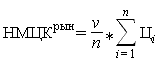 Услуги по уборке и содержанию придомовых территорий многоквартирных домов, находящихся в управлении МУП «УГХ»1 условная единица.5500000,004521212,274400000,004807070,764807070,76Начальная (максимальная) договора составляет:Начальная (максимальная) договора составляет:Начальная (максимальная) договора составляет:Начальная (максимальная) договора составляет:Начальная (максимальная) договора составляет:Начальная (максимальная) договора составляет:4807070,76